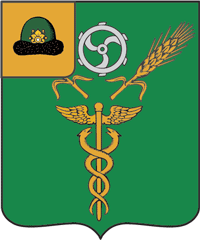 г. Ставрополь, 2013 г.ООО «МАСТЕР-СЕРВИС»ПРОЕКТ ГЕНЕРАЛЬНОГО ПЛАНАМУНИЦИПАЛЬНОГО ОБРАЗОВАНИЯУХОЛОВСКОЕ ГОРОДСКОЕ ПОСЕЛЕНИЕУХОЛОВСКОГО РАЙОНА РЯЗАНСКОЙ ОБЛАСТИТОМ 2.МАТЕРИАЛЫПО ОБОСНОВАНИЮ ПРОЕКТАг. Ставрополь, 2013 г.На титульной странице – официальный герб Ухоловского района Рязанской области (Герб Ухоловского района разработан художником Михаилом Шелковенко. Герб утверждён постановлением Ухоловской районной Думы от 9 октября 1997 года №32 и внесён в Государственный геральдический регистр Российской Федерации под №268)ГЛАВА IАНАЛИЗ СОВРЕМЕННОГО ИСПОЛЬЗОВАНИЯ ТЕРРИТОРИИ УХОЛОВСКОГО ГПМуниципальное образование Ухоловское городское поселение является городским поселением в составе Ухоловского муниципального района Рязанской области; являясь административным центром указанного района. Район расположен в восточной части Рязанской области.Муниципальное образование Ухоловское городское поселение Ухоловского района Рязанской области (далее по тексту муниципальное образование, МО, Ухоловское ГП, поселение) образовано в современном виде в соответствии с Законом Рязанской области 22.09.2004 N 830-III РОД «О наделении муниципального образования - Ухоловский район статусом муниципального района, об установлении его границ и границ муниципальных образований, входящих в его состав».Территорию поселения составляют исторически сложившиеся земли населенных пунктов, а также прилегающие к ним земли общего пользования и территории традиционного природопользования населения поселения, рекреативные земли.Основы административно территориального устройства Рязанской области установлены в соответствии с Законом Рязанской области от 12.09.2007 № 128-оз «Об административно-территориальном устройстве Рязанской области» (принят постановлением род от 22.08.2007 n 502-IV). На начало 2013 года на территории планируемого муниципального образования располагаются четыре населенных пункта:- пгт Ухолово – административный центр Ухоловского района;- село Погореловка;- село Кензино;  - деревня Калейминовка.Указанный административный центр является местом нахождения представительного органа муниципального образования – Совета депутатов  Ухоловского городского  поселения.Муниципальное образование расположено в центральной части Ухоловского района Рязанской области и граничит:На севере (с запада на восток)– с Ольховским сельским поселением Ухоловского раона;На востоке – с Калининским сельским поселением Ухоловского района;На юге – с Смолеевским сельским поселением Ухоловского района;На западе – с территорией Ряжского района Рязанской области.Западные границы муниципального образования совпадают с Ухоловского муниципального района.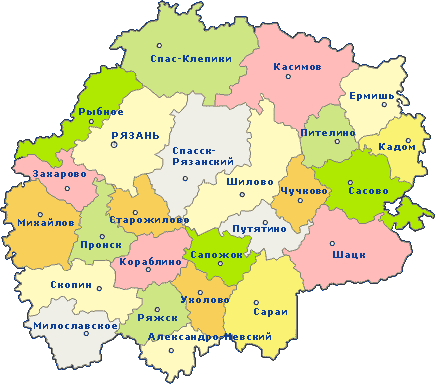 Рис. 1.1.1 Административно территориальное деление Рязанской области(по материалам, сайта wikipedia.org).Ухоловское ГП имеет несколько сухопутных соседей первого порядка, данное обстоятельство в перспективе может создать благоприятные условия для развития экономических и транзитных связей и оказать непосредственное влияние на уровень социально-экономического развития муниципального образования.Границы планируемого муниципального образования определены в соответствии с Законом «Об утверждении границы муниципального образования – Ухоловский муниципальный район и границ муниципальных образований, входящих в его состав» от 07.10.2004г. №99-ОЗ (в ред. Закона №166-ОЗ от 11.11.2008г.).Описание границы муниципального образования - Ухоловское городское поселение Ухоловского муниципального района Рязанской области (в соответствии с Приложением №2 к Закону Рязанской области «Об утверждении границы муниципального образования – Ухоловский муниципальный район и границ муниципальных образований, входящих в его состав» от 07.10.2004г. №99-ОЗ (в ред. Закона №166-ОЗ от 11.11.2008г.):Исходной точкой границы Ухоловского городского поселения является точка 1, расположенная в северной части настоящего муниципального образования, в точке пересечения границы муниципального образования - Ухоловского городского поселения Ухоловского муниципального района и автодороги Кораблино - Ольхи - Ухолово, и граничит:1. По смежеству с Ольховским сельским поселением Ухоловского муниципального района:От точки 1 граница идет в северо-восточном направлении вдоль лесополосы с южной стороны, пересекая овраг, далее вдоль узкой лесополосы, пересекает полевую дорогу, на протяжении 3,872 км, до точки 12, расположенной на середине реки Мостья.От точки 12 граница идет в юго-восточном направлении по середине реки Мостья вверх по течению, на протяжении 1,299 км, до точки 41, расположенной в точке слияния реки Мостья и ручья Ножка.2. По смежеству с Калининским сельским поселением Ухоловского муниципального района:От точки 41 граница идет в юго-восточном направлении по середине реки Мостья вверх по течению, на протяжении 6,777 км, до точки 225.От точки 225 граница идет в общем, юго-западном направлении по проселочной дороге, через заливной луг, пересекает реку Мостья, далее по пастбищу, пересекает автодорогу Ухолово - Мостье, затем по пашне, пересекая заболоченный луг и полевую дорогу, на протяжении 4,362 км, до точки 240.От точки 240 граница идет в юго-восточном, и далее в юго-западном направлении по пашне вдоль полевой дороги, пересекая газопровод Саратов - Москва, на протяжении 2,308 км, до точки 245.3. По смежеству со Смолеевским сельским поселением Ухоловского муниципального района:От точки 245 граница идет в северо-западном направлении вдоль лесополосы (полоса отвода железной дороги Ряжск - Вернадовка (Республика Мордовия)), затем по середине реки Аксень вниз по течению, далее вдоль трассы газопровода Саратов - Москва, пересекая железную дорогу "Ряжск - Вернадовка (Республика Мордовия)" - Ухолово, на протяжении 6,504 км, до точки 333.От точки 333 граница идет в юго-западном, и далее в северо-западном направлении вдоль лесополосы (полоса отвода железной дороги "Ряжск - Вернадовка (Республика Мордовия)" - Ухолово), огибая поселок станции Кензино с восточной, северной и западной сторон, пересекая реку Бабка, затем вдоль лесополосы (полоса отвода железной дороги Ряжск - Вернадовка (Республика Мордовия)), на протяжении 8,542 км, до точки 414.4. По смежеству с Дегтянским сельским поселением Ряжского муниципального района:От точки 414 граница идет в северо-западном направлении по контуру между залежами и пашней, по пастбищу, далее в северном направлении вдоль лесополосы с западной стороны, затем по пашне, по границе между пашней и пастбищем, на протяжении 4,097 км, до точки 424.5. По смежеству с Ольховским сельским поселением Ухоловского муниципального района:От точки 424 граница идет в юго-восточном направлении по контуру между пашней и пастбищем (урочище Любовская Лощина), пересекая пересыхающий ручей без названия, далее в общем, северном направлении по ручью, пересекая газопровод, затем по левому берегу пруда, пересекает реку Ибердь, на протяжении 1,513 км, до точки 443.От точки 443 граница идет в юго-восточном направлении вдоль полевой дороги между пашней и пастбищем, на протяжении 3,427 км, до точки 454.От точки 454 граница идет в северном направлении по середине реки Малая Мостья, далее в восточном направлении по пастбищу, полевой дороге, затем в северном направлении вдоль лесополосы с западной стороны, далее в северо-восточном направлении по полевой дороге, вдоль лесополосы с южной стороны, на протяжении 6,518 км, до точки 1, исходной точки Ухоловского городского поселения Ухоловского муниципального района.Определение современных границ населенных пунктов осуществлялось с учетом материалов публичной кадастровой карты путем их уточнения по сложившейся застройке.Экономико-географическое положение (ЭГП) — это отношение объекта к вне его лежащим объектам, имеющим то или иное экономическое значение, - все равно, будут ли эти объекты природного порядка или созданные в процессе истории (по Н.Н. Баранскому). Другими словами, ЭГП - положение в экономическом пространстве, которое определяется по отношению и к природным элементам окружающей среды, и к созданным человеком элементам искусственной среды, и к размещению самого населения.Ухоловское ГП находится в центре Восточно-Европейской платформы.Располагается в центральной части Ухоловского района, в южной части Рязанской области.Основной вид полезных ископаемых на территории муниципального образования – общераспространенные глина и песок; также в пределах территории Ухоловского района расположен ряд месторождений лечебных грязей.Общая площадь в административных границах муниципального образования Ухоловское ГП составляет 1224,2 гектара (122,4 км2), что составляет 12,8% от площади всего Ухоловского района. По данным администрации муниципального образования численность населения на начало 2013 года составляла 5937 человека или 63,7% от всего населения Ухоловского района. Плотность населения – 48 чел./км2.Муниципальное образование «Ухоловский район» согласно СТП Рязанской области входит в Ряжскую групповую систему населенных мест, которая включает в себя:  Сараевский, Кораблинский, Ряжский, Новодеревенский, Милославский и Скопинский муниципальные  районы Рязанской области.При этом, МО находится на не значительном удалении от крупных городов (табл. 1.3.1).Таблица 1.3.1Транспортная доступность ближайших городов** - рассчитано с помощью приложения «Яндекс-карты»Ближайшим городским поселением является город Ряжск (административный центр Ряжского района Рязанской области и экономический центр Ряжской агломерации). От административного центра Рязанской области пгт Ухолово находится в 160 км.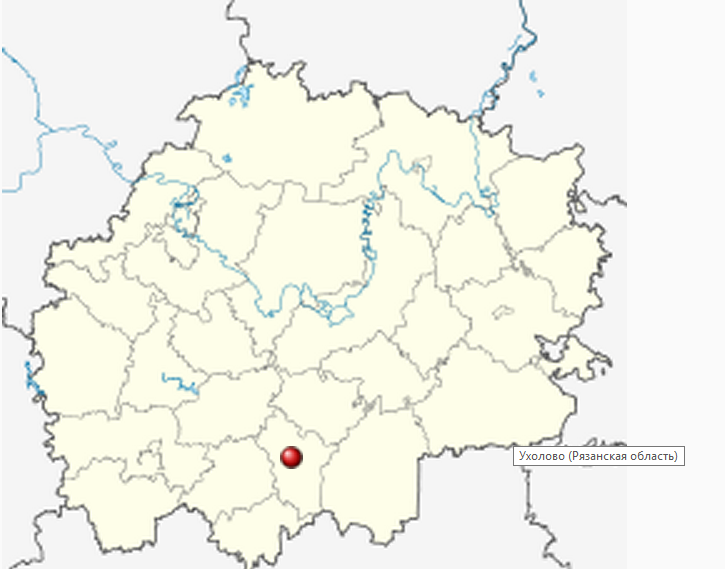 Рис. 1.3.1 Положение муниципального образования Ухоловское городское поселениев Ухоловском районе Рязанской области (по материалам, сайта wikipedia.org).Транспортно-географическое положение – положение города, района (региона) или страны по отношению к транспортной сети, сети транспортных узлов и потоков. Особенности положения объектов определяются характером территориального охвата (выделяют макроположение, мезоположение и микроположение).Относительно ведущих транспортных магистралей Рязанской области положение планируемого муниципального образования можно охарактеризовать как невыгодное полуперефирийное.Макроположение МО Ухоловского ГП можно охарактеризовать как относительно выгодным: территорию района в широтном направлении пересекает железнодорожная ветка в направлении г. Ряжск - пос. Сараи, являющаяся основной транспортной магистралью, обеспечивающей разнообразные (производственные, экономические, трудовые, культурно-бытовые, деловые и др.) связи района, а также с крупным транспортным узлом г. Ряжском.Мезоположение Транспортная инфраструктура Ухоловского муниципального района представлена железнодорожным и автомобильным транспортом. Согласно СТП Рязанской области на территории Скопинского и Ряжского муниципальных образований предлагается организация зоны развития логистической деятельности. В связи с этим, одним из основных ресурсов развития планируемого муниципального образования будет его положение в системе транспортных связей, образованной с граничащей территорией Ряжского муниципального образования.Пгт Ухолово связан с 3-мя железнодорожными станциями района: Кензино, Ухолово, Сухарево с помощью грузовой железнодорожной ветки (однопутки).Микроположение Ухоловского ГП – внутреннее. Транспортное сообщение осуществляется по средствам автомобильной дороги местного значения с  усовершенствованным покрытием. В пределах ближайшего ареала (двухчасовая транспортная доступность) располагается региональный центр – город Рязань.Проектом Схема территориального планирования Ухоловского района предусматривается строительство местных автодорог с твердым покрытием, соединяющих населенные пункты планируемого муниципального образования.Промышленно-географическое положение – положение территории относительно источников энергии, источников основных видов промышленного сырья, промышленных центров.Планируемое поселение расположено вне зоны влияния промышленных центров Рязанской области. Ближайшим промышленным центром является город Ряжск (хлебобулочное, молочное, спиртовое производство). Ближайшими к поселению месторождениями полезных ископаемых являются общераспространенные месторождения строительных материалов. Аграрно-географическое положение - положение в системе сельского хозяйства, относительно районов производства сельскохозяйственного сырья; - относительно районов производства продуктов питания.Из-за более благоприятных природно-климатических условий доля пашни здесь наивысшая в области. В растениеводстве наряду с зерновыми культурами важную роль играет выращивание подсолнечника и кормовых культур. Животноводство представлено молочным и мясомолочным скотоводством, свиноводством.Относительно центров производства продуктов питания в Рязанской области положение планируемого поселения можно охарактеризовать как не выгодное. Общей проблемой агропромышленного комплекса является незавершенность производственных процессов – АПК региона включает только одну сферу – сельское хозяйство и наименее развитую сферу переработки сельскохозяйственного сырья, при фактическом отсутствии инфраструктурного блока и сферы обеспечивающей сельское хозяйство средствами производства и материальными ресурсами.Ближайшими центрами переработки сельскохозяйственного сырья являются город Ряжск.Демогеографическое положение – положение территории относительно концентрации населения, трудовых ресурсов и научно-технических кадров.Общая численность населения Ухоловского ГП на 1 января 2013 года составляла 5937 человек (63,7% от общей численности населения всего района). Ухоловское городское поселение занимает 1 место по численности населения среди всех муниципальных образований Ухоловского района.Рекреационно-географическое положение - положение территории относительно основных туристических объектов, туристических центров и туристической инфраструктуры.Положение Ухоловского ГП относительно сложившихся и формирующихся туристических центров Рязанской области характеризуется периферийностью. Ухоловский район Ухоловский муниципальный район является административно-территориальным образованием, входящим на основании Закона Рязанской области от 12 сентября 2007 года № 128-ОЗ «Об административно-территориальном устройстве Рязанской области» в состав Рязанской области. Ухоловский муниципальный район образован в 1929 году.Ухоловский район – муниципальное образование, состоящее из  поселений, объединённых общей территорией. Официальным документом, фиксирующим границы и состав Ухоловского муниципального района, является Закон Рязанской области от 7 октября 2004 года № 99-ОЗ «О наделении муниципального образования – Ухоловский район статусом муниципального района, об установлении его границ и границ муниципальных образований, входящих в его состав».Земли края, вплотную соприкасаясь с Диким полем, являлись южными рубежами Рязанского княжества, практически не были заселены до середины XVII века.До 1929 года территория нынешнего района входила в состав Ряжского и частично Сапожковского уездов. Ухоловский район образован в 1929 году.пгт Ухолово (по материалам официального сайта администрации МО http://ukholovo.ru/istoriya). Впервые Ухолово в качестве села упоминается в окладной книге 1676 года. В это время в междуречье рек Большой и Малой Мостьи, на полустепном урочище Ухолово и появилось селение, называемое по урочищу — Ухлово, а позднее — Ухолово. Принадлежало Ухолово помещику Павлу Савелову. В 1859 году в нем насчитывалось 400 дворов, а население составляло 3174 человека. Здесь с начала XIX века развернулась оптовая торговля хлебом, что способствовало быстрому росту села. Из южных губерний в Ухолово везли хлеб на продажу.В 1868 году была проведена Моршанская линия железной дороги, а в 1875 году от нее провели семиверстовую ветвь в село Ухолово.До отмены крепостного права в селах Ухолово и Погореловка занимались кожевенным производством, была развита салотопенно-свечная промышленность, представленная небольшой кустарной мастерской братьев Телелюевых.В 1868 году в селе Ухолово была открыта первая школа, в 1880 году — церковно-приходская. В 1888 году в них насчитывалось 166 учеников, из них 142 мальчика и 24 девочки.В 1898 году в селе Ухолово появился первый врач — Павел Михайлович Виноградов, а в 1905 году была построена больница.В декабре 1910 года на северо-западе села Ухолово возник маленький завод двух частных предпринимателей — Фроликова и Сорокина. В то время завод выпускал однокорпусные и двухкорпусные плуги конной тяги, молотилки в комплекте с полным приводом, печное литье, чугунную посуду.До Великой Октябрьской революции территория Ухоловского района входила в состав Ряжского уезда, а небольшая его часть принадлежала Сапожковскому уезду. Село Ухолово было центром одноименной волости Ряжского уезда.В 1929 году образовался Ухоловский район Рязанской губернии. Площадь района тогда составляла 943 тыс. га. Основным занятием его жителей было полеводство, культивировались, в основном, овес и картофель.В селе Ухолово проживало 3300 человек. Имелись пункт по сбору зерна, больница, агроучасток, ветеринарный участок и электростанция.На территории Ухоловского района в годы Великой Отечественной войны военные действия не велись, но население района внесло существенный вклад в победе над врагом. Мужественно сражались с врагами 6328 ухоловцев, 4412 из них погибли на полях сражения. В здании средней школы образовали военный госпиталь № 3998. Жители района снабжали продовольствием страну и фронт, а завод «Сельмаш» производил боеприпасы.Ухоловский район является Родиной 7 Героев Советского Союза и 2 полных кавалеров Ордена Славы.23 октября 1959 года село Ухолово приобретает статус рабочего поселка. В этом же году на территории поселка открылась музыкальная школа.Территория планируемого муниципального образования располагается в центральной части Ухоловского района Рязанской области.Территория Ухоловского района Рязанской области расположена в центральной части Восточно-Европейской равнины, в пределах  Окско-Донской равнины. В границах рассматриваемой территории Окско-Донская равнина представляет собой плоскую  поверхность,   сложенную лессовидными суглинками с прослоями песков, подстилаемыми мореной.Крупных рек на рассматриваемой территории нет. Равнинная территория  рассекается долинами рек Лесной Воронеж, который является  левым притоком Дона, Хупта, Мостья, Ибердь, впадающими в Оку. Реки приурочены к синклинальным складкам, перегибам и зонам трещиноватости.  Долины асимметричны, врезаны на глубину – до 20-30 метров и хорошо разработаны. В строении прослеживаются поймы и нерасчленённые по возрасту надпойменные террасы.  Ширина речных долин на рассматриваемой территории не превышает 2 км. Рельеф пойм преимущественно ровный. Вдоль русел иногда встречаются прирусловые валы. Часто встречаются старицы, озера, реже бессточные котловины. Поймы нередко заболочены. В верхней части речных долин крутизна склонов чаще всего не превышает 6°, ниже – изменяется от 10 до 20°, часто превышая эти значения.Для территории Ухоловского района характерно значительное  эрозионное расчленение поверхности. Средняя густота расчленения составляет 0,54 км/км2  и глубина - в среднем 20 метров.В ряду эрозионных форм преобладают балки. Овраги относительно редки и распространены локально. По склонам речных долин, балок и оврагов нередко развиваются оползни, осыпи и обвалы. На поверхности часто отмечаются блюдцеобразные просадочные западины, глубиной 1,5-2,5 метра.Абсолютные отметки территории Ухоловского района изменяются от 120-130 м на поймах до 170 м – на водоразделах. Наивысшие отметки достигают 175 м.В общем, рельеф рассматриваемой территории благоприятен для расселения и осуществления всех видов хозяйственной деятельности, в том числе – рекреации.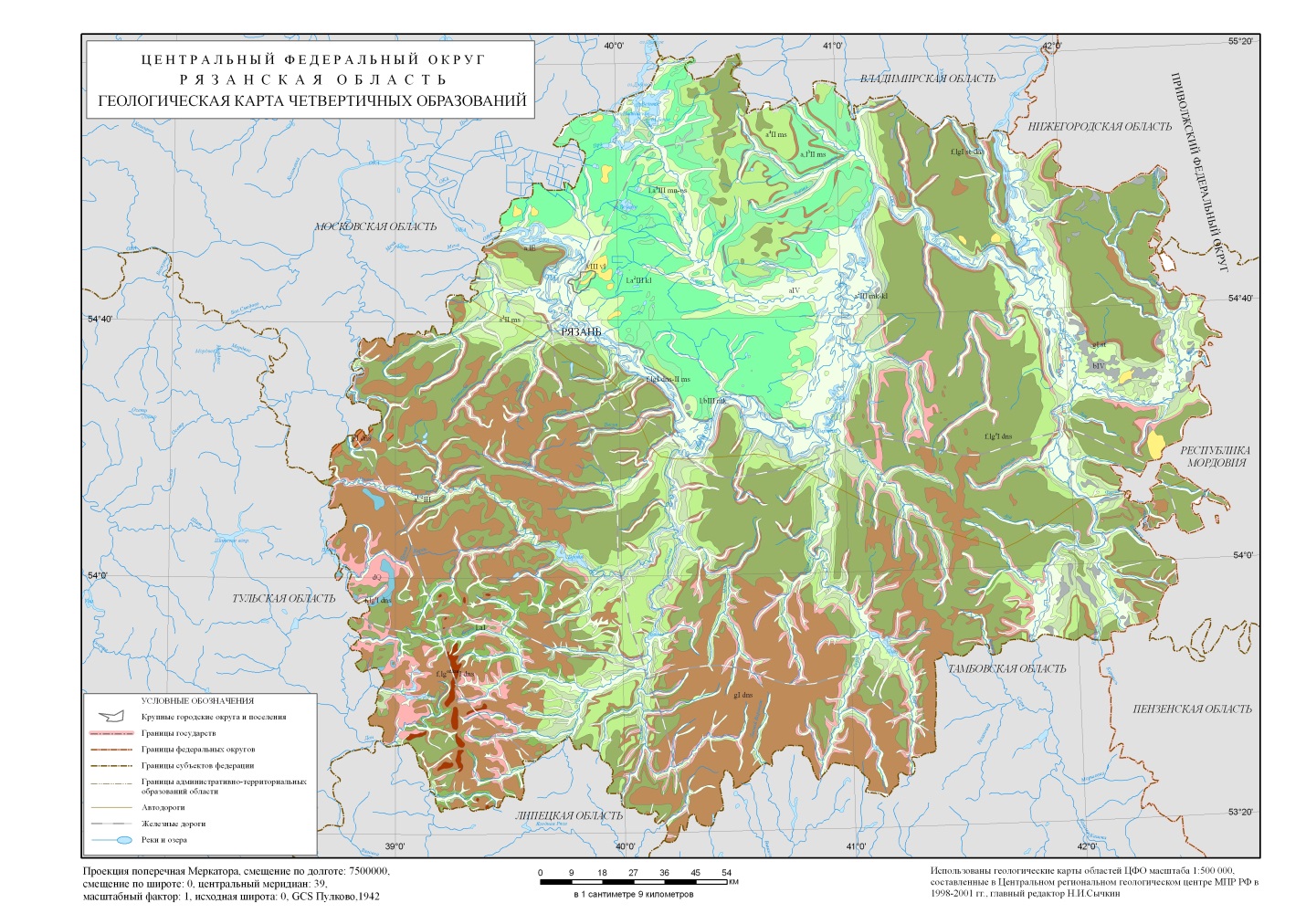 Рис. 2.1.1 Четвертичные образования на территории Рязанской области (по материалам сайта ВНИГИ им Карпинского http://www.vsegei.ru/ru/info/gisatlas/cfo/ryazanskaya_obl/21_Ryazan_geol.jpg)В геологическом строении территории Ухоловского района принимает участие сложный комплекс осадочных пород, залегающих на кристаллическом фундаменте метаморфизованных пород архея и протерозоя.На породах кристаллического фундамента развиваются осадочные породы девона, карбона, перми, юры, мела, неогена, повсеместно перекрытые четвертичными отложениями.Мощность дочетвертичных осадочных пород в общем превышает 1000 м. Сложены они известняками, доломитами, песками, глинами, алевритами.Четвертичная система представлена континентальными отложениями, распространенными повсеместно и отличающимися разнообразием происхождения и литологического состава.На территории Ухоловского района в его западной части четвертичные отложения непосредственно перекрывают песчано-глинистые породы мела, заполняя неровности древнего рельефа, в восточной – глинистые породы неогена.Долины рек сложены аллювиальными песчано-глинистыми и галечниковыми образованиями от нижнечетвертичного до современного возраста.В геологическом строении остальной поверхности участвуют среднечетвертичные-современные покровные лессовидные супесчано-суглинистые образования.На заболоченных территориях распространены озёрно-болотные отложения.Мощность четвертичных отложений изменяется от 1-2 до 30 –40 м.Основанием сооружений повсеместно служат породы четвертичного возраста, характеризующиеся различной несущей способностью: от очень низкой (озёрно-болотные отложения) до высокой (отложения древних речных террас).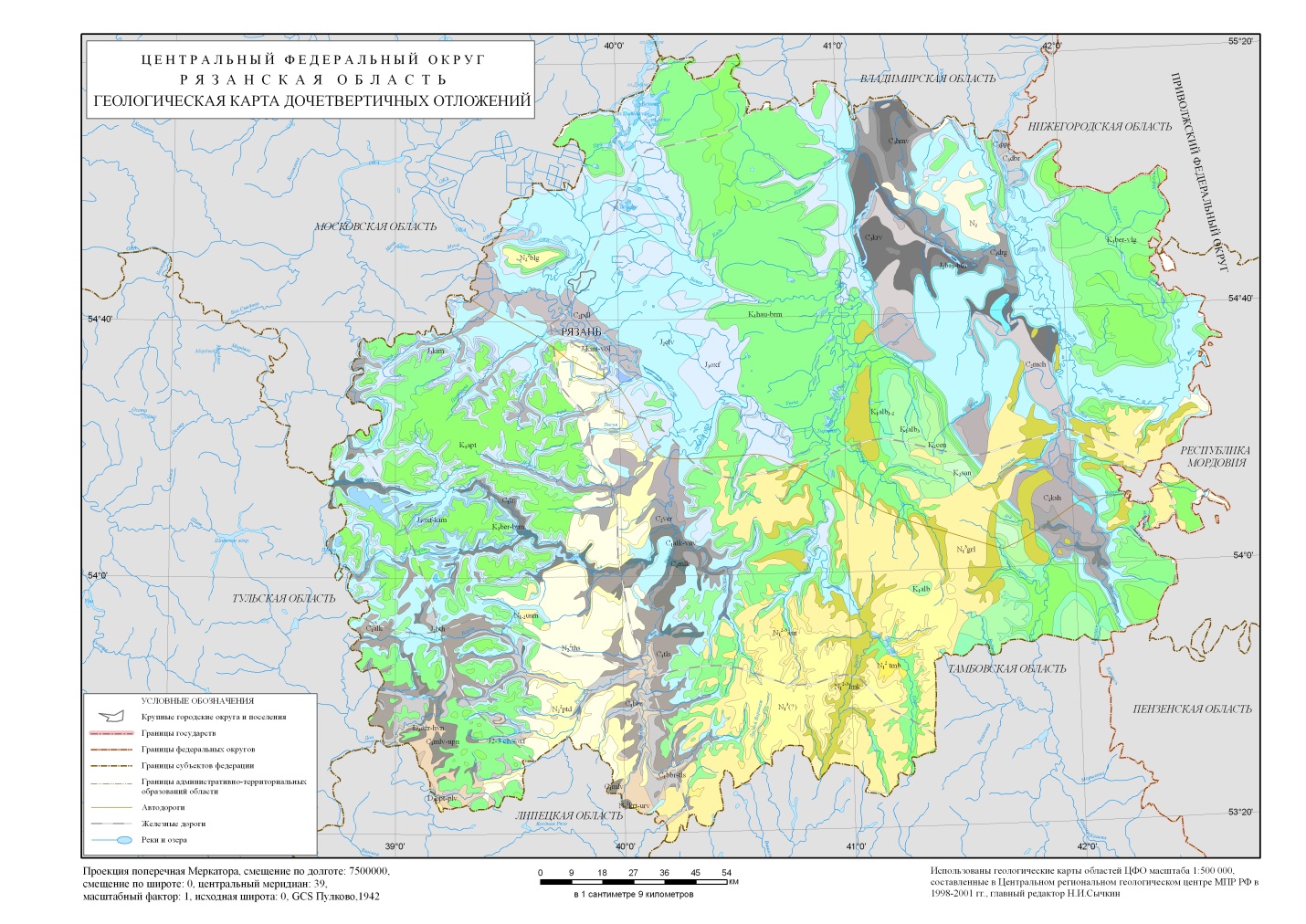 Рис. 2.1.2 Геологическое строение Рязанской области (по материалам сайта ВНИГИ им Карпинского http://www.vsegei.ru/ru/info/gisatlas/cfo/ryazanskaya_obl/21_Ryazan_geol.jpg)Климат района умеренно-континентальный и относительно сухой с тёплым летом и холодной, морозной зимой. Среднегодовое количество осадков – 700мм. Число дней со снежным покровом - около 135, толщина снежного покрова - от 20 до 35см. Устойчивый снежный покров образуется в конце ноября и разрушается к началу апреля.Равнинная поверхность обусловливает однородность климата на всей территории, не препятствует вторжению холода с севера и востока. Средняя температура января составляет +13,5°С. Средняя температура июля равна +20°С. В летние месяцы в район проникают с юга и юго-востока массы континентального тропического воздуха, повышающие температуру воздуха до +40°С и  понижающие влажность.В зимние месяцы преобладают южные и юго-западные ветры, в летние – западные и северо-западные. В районе, как и по области в целом, ветровой режим отличается отсутствием сильных ветров и преобладанием слабых с переходом к умеренным, среднегодовые скорости не превышают 4,5 м/сек.В воздушной массе преобладает тёплый воздух летом и умеренно-холодный – зимой.Средняя глубина промерзания почвы по области из максимальных за зиму 56-103 см при наибольшей 92-182 см.Наряду с заморозками, для Ухоловского муниципального района, как и для области, характерны такие неблагоприятные явления, как туманы, засухи, грозы, метели, резкие понижения зимних температур при бесснежье. Однако такие явления происходят нечасто.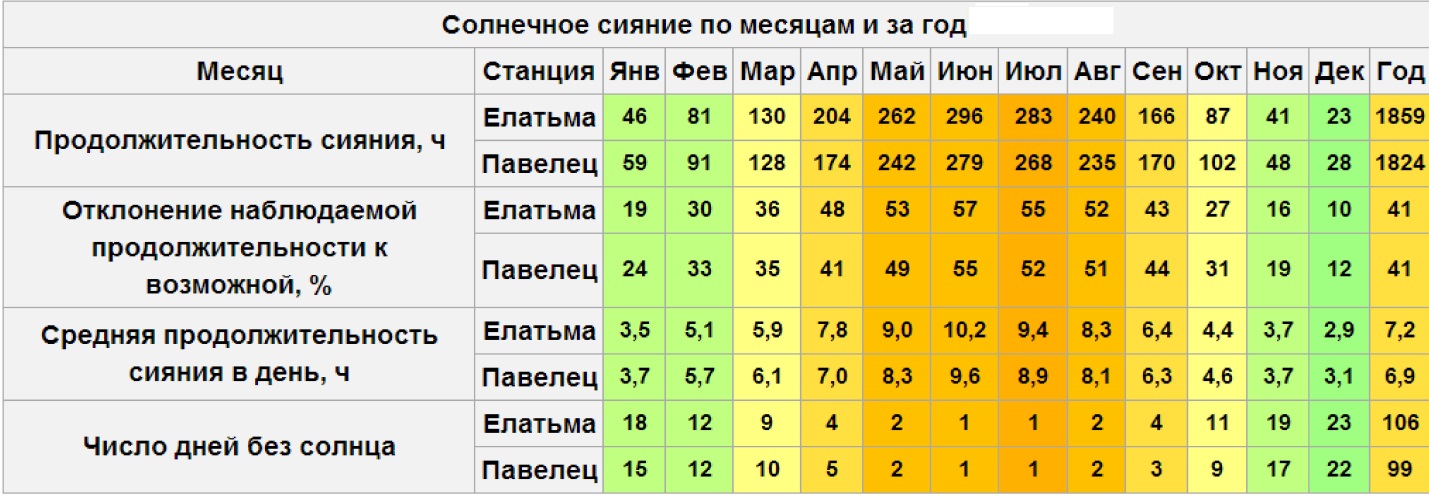 Рис. 2.2.1. Солнечное сияние по месяцам в год, к планируемому МО наиболее близкой станцией является «Павелец». (Научно-прикладной справочник по климату СССР // Серия 3 // Выпуск 29 - Санкт-Петербург: Гидрометеоиздат, 1992, с. 117)В течение года осадки распределены неравномерно, две трети годового количества осадков выпадает в теплый период. Максимальное количество выпадает в июле. Относительная влажность воздуха среднегодовая 76-78 %, по месяцам меняется от 61 до 90 %. Атмосферное давление изменяется в пределах 750 – 760 мм ртутного столба. Рассматриваемая территория относится к климатическому району II В.Ухоловского муниципального района представлена реками, ручьями, прудами и мелкими водохранилищами. Крупных рек в районе нет. Реки типично равнинные. Характер питания - преобладающее снеговое с участием дождевого и грунтового.На юге протекает река Лесной Воронеж - приток Дона, река  Красный Воронеж протекает через села Богородицкое и Коноплино. Реки Хупта, Мостья и Ибердь впадают в реку Оку. Хозяйственного значения данные реки не имеют, а являются местом водопоя для животных.  Мелкие реки (длиной менее 10 км), к концу лета, как правило, пересыхают. Зимой они замерзают. Это происходит в конце ноября – начале декабря. Толщина льда составляет 40-60 см, иногда они промерзают до дна.Основной рекой планируемого Ухоловского ГП является река Аксень. Река Аксень берёт начало у одноимённой деревни Аксень. Течёт на север, впадает в Мостью у посёлка городского типа Ухолово. Устье реки находится в 62 км по левому берегу реки Мостья. Длина реки составляет 15 км.По данным государственного водного реестра России относится к Окскому бассейновому округу, водохозяйственный участок реки — Проня от истока и до устья, речной подбассейн реки — Бассейны притоков Оки до впадения Мокши. Речной бассейн реки — Ока.По данным геоинформационной системы водохозяйственного районирования территории РФ, подготовленной Федеральным агентством водных ресурсов.Код водного объекта в государственном водном реестре — 09010102112110000025752Код по гидрологической изученности (ГИ) — 110002575Код бассейна — 09.01.01.021Номер тома по ГИ — 10Выпуск по ГИ — 0Инженерно-геологические условия поселения определяются его рельефом и геоморфологией, тектоническим и геологическим строением, гидрогеологией, опасными природными процессами, происходящими на его территории. Планируемая территория поселения характеризуется однородностью инженерно-геологических условий. Речная и овражная эрозия, подтопление, просадки грунтов не характерны. В инженерно-геологическом отношении территория МО характеризуется относительно спокойным рельефом, пораженность экзогенно-геологическими процессами низкая, глубина залегания грунтовых вод колеблется от 1 до 3 м.Территория МО по инженерно-строительным условиям условно разделяется на четыре района:территории благоприятные для градостроительного освоения;территории относительно благоприятные для градостроительного освоения;не благоприятные для градостроительного освоения;территории не подлежащие градостроительному освоению. Территории, сформированные в результате аккумулятивной деятельности рек. Аллювиальные равнины возникают при блуждании  русла реки, они  обычно сложены с поверхности речными отложениями (чаще всего пески различного размера). Грунтовые, гидрогеологические условия и экзогенные геологические процессы не накладывают существенных ограничений на размещение строительства, возможно возведение тяжелых, капитальных сооружений. Строительству должны предшествовать инженерно-геологические изыскания с целью избежать деформаций зданий, при строительстве на участках развития просадочных грунтов или потенциально карстоопасных. Комплекс надпойменных террас. Это горизонтальные или слегка наклонённые по течению площадки в долинах рек, они не плохо дренированы и лишены покрова пористых лессовидных суглинков. Однако негативными фактором является распространение процессов локального заболачивания. При прокладке дорог и проведению прочей инфраструктуры фактор локального заболачивания необходимо учитывать. Территории относительно благоприятные для градостроительного освоения. Территории представляют собой практически плоские участки, сложенные флювиогляциальными песками. Как правило, образующийся на нем горизонт верховодки не играет особой роли, емкость его достаточно мала, однако ввиду очень близкого залегания к поверхности он может приводить к локальному развитию процессов заболачивания.В отношении строительства зандровые равнины становятся благоприятными в случае проведения дополнительного искусственного дренажа. Однако существуют места, где мощность четвертичных отложений не достаточно велика, что приводит к возникновению здесь карстовых и суффозионных просадок. Территории, слабо пораженные различного рода физико-геологическими процессами. Основными лимитирующими факторами являются: боковая и линейная эрозия, заболачивание. Освоение  данных территорий возможно при проведении комплекса  берегоукрепительных  работ и мероприятий по инженерной подготовке территории  закреплению неустойчивых, оползневых склонов.Территории не благоприятные для градостроительного освоения. Поймы и долины рек сложены современными четвертичными аллювиальными образованиями – разнозернистыми песками, чаще мелкозернистыми с гравием, галькой, супесями, суглинками и глинами. В переделах пойм характерно распространение болотных комплексов, с различной степенью разложения. Рельеф преимущественно ровный.Из экзогенных геологических процессов наибольшее распространение имеет боковая эрозия. Факторами, осложняющими строительство, являются: близкое залегание уровня грунтовых вод, широкое развитие неустойчивых грунтов, затопление паводковыми водами.Заболачивание. Процессы заболачивания характерны для пойменных и придолинных участков, а также для локальных депрессий рельефа. Низинный торф представляет собой ценный ресурс для сельскохозяйственных удобрений.Еще одно направление использования низинных болот связано с достаточно высоким биологическим разнообразием характерным для них и тем, что они часто являются местообитаниями для большого количества птиц. Это направление – природоохранное.Зоны распространения эрозионных процессов. Оврагообразование, плоскостной смыв, линейная и боковая эрозия, а также эоловые процессы и карстообразование на территории района не имеют катастрофического значения. Тем не менее, в некоторых местах, они могут представлять серьезную угрозу, прежде всего для объектов дорожного строительства и коммуникаций. Кроме того, эрозионно-опасные места обычно имеют пересеченный рельеф, что также лимитирует их хозяйственное использование.В результате инженерно-геологического районирования территории установлена степень сложности инженерной подготовки при освоении различных ее участков. Инженерно-геологические условия строительства на территории поселения можно оценить как относительно благоприятные, за исключением участков развития болот, речных пойм, а также крупных блюдцеобразных западин с заболоченными днищами, связанных с суффозионными процессами. Для уменьшения рисков и снижения уровня воздействия на хозяйственную деятельность человека необходимо проведение комплекса работ по постоянному мониторингу экзогенных геологических процессов, формированию прогнозов их развития своевременному выделению опасных зон, разработке и реализации мероприятий по инженерной защите территории:берегоукрепительные работы для ослабления процессов боковой эрозии;проведение исследований на наличие карстующихся пород на стадии проектирования строительства и разработка соответствующих противокарстовых мероприятий.По состоянию на 01.01.2013 г. площадь МО Ухоловское ГП составляет 9706,6 га. Почвы района представлены в основном выщелоченным черноземом, толщиной 30-50 см. К северу и северо-западу расположены бедные питательными веществами серые лесные почвы, являющиеся переходными от дерново-подзолистых почв к чернозему. Почвенную карту составляют одиннадцать видов почв: чернозем выщелочный красный, чернозем выщелочный среднемощный, дерно-глеевая почва, светло-серая лесная, темно-серая лесная, лугово-черноземная глеевая, слаборазвитая подзолистая почвы, боровые пески, лугово-болотистая почва, оподзоленный чернозем, чернозем мощный выщелочный, задернованный песок, торфяники.Почвы в Ухоловском городском поселении представлены в основном деградированными черноземами.Выщелоченные чернозёмы – это самые распространённые почвы, занимающие большую часть территории района (до 80%). Мощность гумусового горизонта в этих почвах составляет 45-60 см, содержание гумуса в пахотном слое – 4-9%. Почвы в целом отличаются высоким плодородием, что дает возможность интенсивно использовать их в сельскохозяйственном производстве (выращивание зерновых и технических культур).Ботанико-географические характеристики территории поселения укладываются в пределах природных подзон - лесостепи с разнотравно-ковыльными степями на типичных черноземах и островными лесами.Распространение, численность и видовое разнообразие животных Ухоловского района тесно связаны со структурой угодий, необходимых для их существования. Современное размещение и соотношение основных типов местообитаний животных является результатом изменений природной среды за относительно короткий исторический период. Сохранились кабан, лисица, заяц-русак, бобр, обыкновенная белка, сони, олени (пятнистый, благородный, марал), косуля, кроты, степной хорь, американская норка, выдра, енотовидная собака, норка, черный хорь, летучие мыши, ежи, куницы, бурозубки, белозубка, волк, медведь, заяц-беляк, барсук, русская выхухоль, рысь, ласка, горностай, ондатра, сибирская косуля и другие. Из грызунов — мыши, крысы, полёвка,, сони, крапчатый суслик, летяга. суслики, хомяки, тушканчики Из птиц — чирки, кряква, серая утка, сокол, ястреб, орёл, орлан-белохвост, дрозды, дятлы, совы, соловьи, голуби, коростели, чайки, чибисы, воробьи, вороны (ворон, серая ворона), грачи, галки, зяблики, щегол, стрижи, ласточки, сороки, сойки, иволги, сверистели, вальдшнеп, кулики, гуси, чёрный и белый аисты, цапля, снегири, синицы.В геологическом отношении Ухоловский район достаточно хорошо изучен. Разведанные нерудные полезные ископаемые на территории Ухоловского района представлены фосфоритом, строительным песком, кирпичными суглинками и глинами, минеральными красками.Фосфориты. Геологической службой области выделено несколько площадей, перспективных для постановки разведочных работ на фосфориты. Наиболее значимыми являются Михайловская и Ухоловская с общими прогнозными ресурсами 162 млн. тонн.По степени разведанности и изученности наиболее подготовлена Ухоловская группа месторождений.Залежи фосфоритов пространственно связаны с кварц-глауконитовыми песками. Данные лабораторных исследований и производственных испытаний таких песков подтвердили возможность их применения в качестве природных фосфорно-калиевых удобрений, содержащих калий в легкоусвояемой форме.Строительные пески. Строительные пески пригодны для многих отраслей строительной индустрии. В частности они используются при строительстве, ремонте автомобильных и железных дорог, в производстве бетона, кладочных и штукатурных растворов, силикатного кирпича и др. На рассматриваемой территории  имеется одно разведанное месторождения строительного песка, расположенное в центральной части района.Кирпичные суглинки и глины. Глины и покровные суглинки, распространённые на территории района, служат основой для керамической промышленности. Глины и суглинки в Ухоловском районе пользуются довольно широким распространением. Их мощность в среднем составляет 2 м. На территории района имеется одно разведанное месторождение, глин и суглинков, расположенное в центральной части территории Ухоловского района. На базе такого сырья работают кирпичные заводы области.Минеральные краски. В Ухоловском районе, в его центральной части имеется разведанное месторождение минеральных красителей.Месторождение состоит из шести участков, по двум из которых (Самодуровский и Красная Канава), подсчитаны запасы по категории С2 в количестве 34,5 тыс. тонн, что может обеспечить потребность в сырье перерабатывающего предприятия.Разведанное сырье имеет высокие качественные характеристики, конечным продуктом которого являются минеральные краски типа охры, сурика, мумии, сиены.Природные условия, особенности административно-территориального деления, географическое и геополитическое положение, в основном, определили планировочную структуру территории Рязанской области, в которой можно выделить зоны. Планируемое муниципальное образование располагается в Ряжской групповой системе. Эти зоны существенно различаются по структуре пространственной организации и характеру хозяйственной деятельности.Основной осью развития территории района является речная система реки Аксень и транспортная сеть. Характерные черты – моноцентризм, т.к. основная часть населения муниципального образования проживает в центральном населенном пункте.Через территорию Ухоловского района проходит транспортная ось местного значения, связывающая территорию Ухоловского ГП. С Тамбовской областью.Ухоловское городское поселение расположено в центральной части Ухоловского района. Поселение играет первостепенную роль в системе расселения района, так как является частью линейной транспортной структуры и имеет связь с областным центром посредством автодороги регионального значения. В настоящее время главной транспортной планировочной осью Ухоловского ГП является автомобильная дорога, пересекающая территорию муниципального образования в меридиональном направлении.Муниципальное образование характеризуется высокой плотностью сети населенных пунктов, высокой плотностью населения.На территории планируемого муниципального образования располагается 4 населенных пункта (всего 7,5% от общего количества населенных пунктов Ухоловского района). Численность населения планируемого муниципального образования в начале 2013 года составляла 5937 человек, т.е. средняя людность НП муниципального образования – 1484 человек (аналогичный показатель для Ухоловского района составляет 207 человек), данный факт объясняется тем, что Ухоловский ГП включает самый большой населенный пункт района.Таблица 3.1.1Характеристика системы населенных пунктов Рязанской области и Ухоловского районаСредняя плотность населения в планируемом Ухоловском ГП составляет 48 чел/км2, что в 4,5 раза выше, чем в среднем по Ухоловскому  району (9,7 чел/км2) и выше чем по Рязанской области (28,9 чел/км2).Анализ структуры расселения выявил специфические закономерности и особенности, характерные для Ухоловского ГП:- территория муниципального образования заселена достаточно значительно;- население концентрируется в 4 населенных пунктах, причем большая часть в центральном н.п. – пгт Ухолово (91% населения МО);- отдаленность от ведущих экономических центров Рязанской области;- первостепеная роль муниципального образования в Ухоловском районе;- внутреннее положение.Важными показателями качества жизни населения являются наличие и разнообразие объектов обслуживания, их пространственная, социальная и экономическая доступность. В существующих социально – экономических условиях стали неизбежными реконструкция и перемены в структуре и функционировании социальной сферы. Наряду с вопросами развития экономической базы Ухоловского ГП, одной из приоритетных проблем становится проблема усовершенствования системы общественного обслуживания населения с учетом развития рыночной экономики.Система межселенного обслуживания формируется с учетом следующих факторов:- сложившихся административно-хозяйственных, производственных, трудовых и социально-культурных связей между поселениями;- экономического и социально-культурного потенциала поселений и сельсоветов;- особенностей системы расселения;- уровня развития сети транспортных коммуникаций;- проектной планировочной структуры.Каждая из социально – ориентированных сфер деятельности имеет общие проблемы – неудовлетворительное техническое состояние зданий, устаревшее оборудование и оснащение, низкий уровень оплаты труда, резкое снижение притока молодых специалистов в отрасли. При этом именно деятельность этих сфер во многом определяет для частных лиц привлекательность территории для проживания и позволяет успешно, устойчиво развиваться планируемому муниципальному образованию в будущем.За основу определения состава учреждений и предприятий обслуживания, размещаемых в каждом населенном пункте Ухоловского района, принимается периодичность посещения различных учреждений.Всего на территории Ухоловского района выделяется 3 ступени обслуживания:1 ступень – состоит из культурно-бытовых учреждений и предприятий повседневного пользования, посещаемых населением не реже одного раза в неделю или тех, которые должны быть расположены в непосредственной близости к местам проживания и работы населения. В условиях рыночной экономии таких учреждений (например, торговых точек) будет столько, сколько будет оправдано условиями сбыта и спроса, что определит экономическую целесообразность их функционирования. В планируемом муниципальном образовании центром первой ступени является п. Ухолово.2 ступень – учреждения периодического пользования, посещаемые населением не реже одного раза в месяц.3 ступень – учреждения эпизодического пользования, посещаемые населением реже одного раза в месяц (театры, концертные и выставочные залы и др.), а также учреждения среднего и высшего образования, административные органы и проч.Центральный населенный пункт планируемого муниципального образования является центром 1 ступени для населенных пунктов данного и 2 ступени для остальных населенных пунктов Ухоловского района.Таблица 3.2.1Состав основных культурно-бытовых учреждений и предприятий по ступеням и центрам обслуживанияНа современном этапе развития человеческий и трудовой капитал являются важнейшими ресурсами территории. Анализ демографической ситуации – одна из главнейших составляющих оценки тенденций экономического роста поселения. Возрастной, половой и национальный состав населения во многом определяют перспективы и проблемы рынка труда, а значит и производственный потенциал. Количественная оценка тенденций состояния и использования трудовых ресурсов позволяет учитывать и определять направления повышения их эффективности. Вот почему анализ демографической ситуации – одна из главнейших составляющих прогноза тенденций экономического роста поселения.Демографическая ситуация, сложившаяся в Ухоловском ГП, имеет сложный комплексный характер и негативные тенденции развития. Центральный населенный пункт муниципального образования – пгт Ухолово входит в группу малых городов Рязанской области. По данным на 01.01.2012 г. население планируемого муниципального образования составляло 5937 человек. Демографическая ситуация в целом стабильная, последние десятилетия в поселении наблюдается естественная и миграционная убыль населения.Рис. 4.1.1. Численность населения муниципальных образованийУхоловского района Рязанской областиВ начале 2013 года удельный вес населения рассматриваемого муниципального образования в общей численности населения Ухоловского района составлял порядка 47,5% (в целом по Рязанской области 0,5%), тем самым демографическая ситуация сложившаяся в поселении играет заметную роль в общей динамике населения Ухоловского района.Таким образом, Ухоловское ГП относится к крупнейшим муниципальным образованиям Ухоловского района по численности населения.На 01.01.2012 года численность населения Ухоловского городского поселения составила 5937 человек, это 47,5% от всего населения Ухоловского района. В основе сложившейся в муниципальном образовании демографической ситуации лежит соотношение естественного и механического движения населения. Естественное воспроизводство населения складывается из процессов рождаемости и смертности. Механическое движение населения подразумевает под собой совокупность прибывших и выбывших мигрантов в образовании.Таблица 4.1.1Динамика численности населения Ухоловского городского поселенияУхоловского района Рязанской областиДинамика численности населения территории в последние годы характеризовалась спадом. Однако,  в последнее время можно говорить о формирующихся стабилизационных тенденциях в динамики численности населения. При этом тенденции распределения населения по населенным пунктам сохраняются (большая часть населения МО концентрируется в центральном населенном пункте).Таблица 4.1.2Динамика численности населенных пунктов Ухоловского городского поселенияДемографическая ситуация в Ухоловском ГП развивается под влиянием сложившихся тенденций рождаемости, смертности и миграции населения. Для МО характерен естественный прирост и миграционная убыль населения.Естественное движение населения или его непрерывное воспроизводство, выражается в трех основных демографических процессах: рождаемости, смертности и естественного прироста населения. Общая тенденция такова, что с 1995 года (в России с 1993 года) начинаются процессы депопуляции (сокращение численности) населения в Рязанской области и Ухоловском районе по трем этим показателям; в планируемом муниципальном образовании также в последние годы наблюдается естественный прирост населения. Таблица 4.2.1.Демографическая ситуация в Ухоловском ГП* (на 1000 человек)* - данные приведены по состоянию на 1 января текущего года.Рост рождаемости (по сравнению с показателем 2001г.) обусловлен рядом причин: реализацией мер, принимаемых по стимулированию рождаемости, осуществлением приоритетного национального проекта в здравоохранении, изменениями в структуре репродуктивного возраста населения, изменением репродуктивных установок населения или их более полной реализации (в частности, реализация отложенных рождений). Общий прирост рождаемости за рассматриваемый период составил 3,1‰.Миграционные процессы. Заметной составляющей, которая может позволить решить современные демографические проблемы, как в рамках страны, так и отдельных поселений, является миграционный приток. В муниципальном образовании за последние годы сложилась ситуация, характеризующаяся небольшим миграционным оттоком населения. В планируемом муниципальном образовании миграционный оборот (общее количество прибывших и выбывших) составляет 133-159 человек год. Такие показатели говорят о высокой интенсивности миграционных процессов в муниципальном образовании. Тем не менее, территория имеет потенциал для наращивания числа мигрантов и удержания местного населения.Миграционная ситуация в МО на протяжении нескольких лет остаётся благоприятной. На протяжении последних лет наблюдается миграционный прирост населения. Таблица 4.2.2Динамика числа прибывших, выбывших и миграционный прирост (убыль) населения (чел.) Ухоловского ГП, Ухоловского района и Рязанской области,на 01 января соответствующего годаОсновными причинами оттока населения с территории ГП являются слабо развитая экономическая система не позволяющие полноценно организовывать самозанятось населения в сельском хозяйстве, понижение уровня социально-экономического развития региона, дефекты межбюджетного регулирования, снижение структурной сложности экономики, деформация структуры труда и баланса трудовых ресурсов, ослабление социальной инфраструктуры.В настоящее время основными направлениями выезда мигрантов из планируемого муниципального образования являются городские поселения Рязанской области, г. Рязань, г. Москва. Прибывают мигранты в первую очередь из муниципальных образований Ухоловского района, соседних регионов.Механический отток населения формируют в значительной степени молодые трудоспособные жители, которые покидают поселение в целях получения качественного профессионального образования и трудоустройства.В настоящее время в Ухоловском ГП проживают представители более чем 5 этнических групп. Основную часть населения составляют представители славянских этносов – русские и украинцы. Территория Ухоловского ГП относится к территории традиционного проживания русских.Рис. 4.3.1. Этнический состав Рязанской областиСовокупность воспроизводственных процессов формирует половозрастную структуру населения, которая показывает соотношение численности мужчин/женщин и различных возрастных категорий, необходимое для изучения трудового потенциала планируемого муниципального образования.Половая структура населения планируемого муниципального образования характеризуется доминированием женского населения, так в начале 2013 года доля женщин в населении составляет 54%, доля мужчин – 46%.Возрастной состав населения Ухоловского ГП имеет неустойчивый характер. В некоторых возрастных группах за последние 10 лет произошёл рост численности, в других снижение. Произошёл рост доли населения старше трудоспособного возраста и населения младше трудоспособного возраста, доля трудоспособного населения напротив снизилась.Таблица 4.4.1Половозрастная структура населения НП Ухоловского городского поселенияПод социальной инфраструктурой понимается система объектов, обеспечивающих полноценное функционирование систем социальной сферы — объектов культурно-бытового обслуживания населения (здравоохранения, образования, культурно-просветительских учреждений, бытовые предприятия и т.д.).Сложившаяся система социального и культурно-бытового обслуживания населения Ухоловского ГП начала формироваться по мере освоения его территории. Генеральным планом Ухоловского ГП предусматриваются формирование системы мероприятий, направленных на оптимальное размещение указанных объектов социальной инфраструктуры, с целью повышения обеспечения населения социальными услугами.На 01.01.2013 года систему образования Ухоловского городского поселения образуют 4 образовательных учреждения.На территории планируемого муниципального образования располагается 3 ДОУ.Таблица 5.1.1Численность посещающих ДОУ в Ухоловском ГПОбеспеченность детей местами в детских дошкольных образовательных учреждениях согласно СНиП 2.07.01-89 (норматив 1), устанавливается в зависимости от демографической структуры поселения, принимая расчетный уровень обеспеченности детей дошкольными учреждениями в пределах 85%, в том числе общего типа - 70%, специализированного - 3%, оздоровительного - 12%; в условиях Ухоловского ГП имеет место более низкий уровень востребованности услуг дошкольных учреждений из-за особенностей сельского образа жизни.Важнейшей составляющей образовательного комплекса любого муниципального образования является система школьного образования. В планируемом муниципальном образовании функционирует 1 учреждение.Таблица 5.1.2Численность посещающих СОШ в Ухоловском ГПВ соответствии со СНиП 2.07.01-89* необходим 100% охват детей неполным средним образованием (девятилетняя основная общеобразовательная школа) и 75% охват детей в старших классах (10-й и 11-й классы) при обучении в одну смену.Такой норматив установлен в связи с тем, что учащиеся старших классов могут получать образование в дневных общеобразовательных школах, колледжах, а также в учреждениях начального профессионального образования. При наличии в школах муниципального образования 400 мест их общего дефицита не наблюдается.Отличительной особенностью  системы образования Ухоловского ГП является увеличение численности школьников. Система школьного образования МО сформировалась еще в советское время, когда при проектировании сетей социально значимых учреждений закладывались другие показатели демографического развития территорий. Поэтому в настоящее время существует проблема недогруженности средней школы.Данная ситуация напрямую влияет на степень загрузки школьных учреждений. Общая загруженность ниже  проектной мощности – 30%.На территории Ухоловского района действует 1 учреждение дополнительного образования – МУДОД  «Дом детского творчества».Другой важной проблемой образовательной системы Ухоловского ГП является износ основных фондов образовательных учреждений и общее состояние зданий.Основными для сферы образования Ухоловского ГП являются следующие проблемы:Низкий уровень зарплаты, что в свою очередь снижает привлекательность отрасли, влечет недостаток и старение кадрового педагогического состава.Износ учебного оборудования, низкая материально-техническая база.Система дошкольного образования требует увеличение вместимости существующего детского образовательного учреждения.Система школьного образования не нуждается в реорганизации, главной проблемой которая должна быть решена является – проведение ремонта зданий школ.Деятельность системы здравоохранения Ухоловского ГП основывается на реализации территориальной Программы государственных гарантий оказания гражданам Российской Федерации бесплатной медицинской помощи на территории Рязанской области, ежегодно утверждаемой Правительством области, федеральных и региональных целевых программ в области здравоохранения и мероприятий приоритетного национального проекта «Здоровье».В начале 2013 года лечебно-профилактические учреждения Ухоловской районной больницей.Таблица 5.2.1Система здравоохранения Ухоловского ГПНа территории планируемого муниципального образования станции скорой помощи отсутствуют.По «Социальным нормативам и нормам» нормативная обеспеченность населения услугами амбулаторно-поликлинических учреждений  определяется исходя из 181,5 посещений в смену на 10 тыс. населенияОбеспеченность населения услугами амбулаторно-поликлинических учреждений и сети медицинских учреждений первичного звена в муниципальном образовании соответствует нормативным значениям. На территории Ухоловского городского поселения расположены районный МКДЦ, 1 сельский дом культуры, центр народной культуры «Истоки», районная  взрослая и детская библиотеки. В учреждения образования входят : 1 средняя общеобразовательная школа, 3 МДОУ, 1 реабилитационный центр. Проводятся спортивные мероприятия по волейболу, футболу, баскетболу, пляжному волейболуТаблица 5.3.1Социально-культурные объекты на территории Ухоловского ГПФактическая мощность учреждений культуры в муниципальном образовании практически достигла проектных показателей. Степень износа инфраструктуры также высока. Таким образом, при дальнейшем проектировании развития территории следует учитывать данные проблемы и необходимость реконструкции и модернизации объектов культуры. Все объекты культуры находятся в удовлетворительном состоянии, библиотека располагается в приспособленном здании.Ухоловское городское поселение имеет достаточно высокий уровень культурного обслуживания и развития культурной инфраструктуры. Но, тем не менее, крайне необходимо улучшение материально-технической базы культурной отрасли, замена устаревшего оборудования, достижения соответствия сети учреждений и объемов оказываемых услуг запросам населения.В 2011 года управление физической культурой и спортом возложены на главного специалиста по ФКиС  администрации муниципального образования – Ухоловский муниципальный район Рязанской области, который осуществляет свою деятельность во взаимодействии с другими федеральными органами исполнительной власти. В настоящее время в Ухоловском районе большое внимание уделяется привлечению молодежи к здоровому образу жизни. С 2002 года в пгт Ухолово введен в эксплуатацию спортивно-оздоровительный комплекс «Аксень». Работают секции: лыжная, волейбола, каратэ. В пгт Ухолово в зимнее время заливаются 2 хоккейные коробки, одна на территории спорткомплекса «Аксень», другая в Ухоловской СОШ. В летний период в районе большой популярностью пользуется футбол, как среди взрослых, так и среди подростков. В настоящее время в районе действуют 8 спортивных залов, 6 футбольных полей и 32 спортивные площадки. Проводится большое количество районных мероприятий с молодежью по футболу, волейболу, пляжному теннису, шахматам, лыжным гонкам. Районные сборные команды по волейболу среди школьников являются постоянными призерами областных соревнований. Общая структура физкультурного движения заключается в создании  условий для укрепления здоровья населения путем развития инфраструктуры спорта, популяризации массового спорта и приобщение различных слоев общества к регулярным занятиям физической культурой и спортом. В настоящее время в районе проводится большая работа с населением по пропаганде здорового образа жизни как среди взрослых ,так и среди школьников. На территории Ухоловского муниципального образования имеется 1 стадион. В настоящее время требуется постройка трибун для зрителей.На территории планируемого муниципального образования Ухоловского ГП по состоянию на 1 января 2013 года ООПТ регионального и федерального уровня отсутствуют.Экономический потенциал территории включает в себя несколько основных факторов: - особенности экономико-географического положения;- обеспеченность природными ресурсами;- производственный потенциал;- трудовой и научно-технический потенциал.В совокупности эти составляющие экономического потенциала отражают способности экономики, её отраслей, предприятий, хозяйств осуществлять производственно-экономическую деятельность, выпускать продукцию, товары, оказывать услуги, удовлетворять запросы населения, общественные потребности, обеспечивать развитие производства и потребления.Одной из составляющих экономики Ухоловского городского поселения является агропромышленный комплекс. В нём занято более 30% от общей численности занятых в экономике, задействована основная часть производственных фондов. Основу аграрного сектора планируемого муниципального образования составляет растениеводство. В среднем на одного жителя Ухоловского городского поселения приходится значительное количество с/х земель, это не гарантирует рост численности населения, т.к. эти земли более пониженной растительной продуктивности, что не позволяет увеличивать численность крупного и мелкого рогатого скота на экстенсивной основе.Также одной из сфер занятости населения является малое предпринимательство. Ухоловский район относится к аграрным районам Рязанской области. Его агропромышленный сектор, включающий сельскохозяйственное производство и производство по переработке продукции сельского хозяйства, а также объекты, связанные с его обслуживанием является основной базовой отраслью, формирующей экономику района. Только в сельском хозяйстве занято около 2/3 всех занятых в экономике района.Развитие агропромышленного сектора Ухоловского района происходит в соответствии с областными и районными программными документами. Главной задачей развития агропромышленного сектора Ухоловского района является - повышение уровня обеспечения населения района собственным продовольствием, создание благоприятных социально-экономических условий, с целью обеспечения занятости и сохранения сельского уклада жизни на базе эффективного использования природных и экономических преимуществ района.Исходя из главной задачи, особенностей и преимуществ территории района, основным стратегическими направлениями его развития являются рост конкурентоспособности агропромышленного производства и формирование развитого продовольственного рынков за счет:совершенствования территориальной организации агропромышленного производства и взаимоотношений сельскохозяйственных товаропроизводителей;усиления специализации на производстве конкурентоспособной продукции и освоения экономически эффективных, высокотехнологических производств;возрождения отраслей животноводства;укрепления кормовой базы, развития собственного производства комбикормов.Успешная реализация основной задачи связана с постепенным выстраиванием реальной системы производственных, технологических, экономических взаимосвязей между хозяйствами различных организационно-правовых форм, производителями сельскохозяйственной продукции, перерабатывающими и сервисными предприятиями, а также административно-управленческими структурами разных уровней, повышением товарности крестьянско-фермерских хозяйств (далее КФХ) и хозяйств населения.В экономике Ухоловского района сложилось и развивается моноотраслевое сельское хозяйство. В сложившейся структуре сельскохозяйственного производства района доля продукции растениеводства занимает всего 73,3%, (доля продукции растениеводства по Рязанской области – 54,3%).В Ухоловском районе производится: зерно, сахарная свекла, картофель, мясо, молоко, яйца, а так же продукция плодоводства.В перспективе для развития сельскохозяйственного производства район может увеличить земельный потенциал за счет:– ввода в оборот неиспользуемых земель; – оптимизации площади паров;– совершенствования структуры посевных площадей;– внедрения прогрессивных технологий обработки почвы и возделывания сельскохозяйственных культур;– увеличения объемов вносимых минеральных и органических удобрений;– применения более продуктивных и устойчивых к различным заболеваниям сортов сельскохозяйственных культур.Растениеводство. В настоящее время основу агропромышленного сектора экономики района составляет растениеводство. Основной специализацией растениеводства является производство зерновых культур, сахарной свеклы и картофеля.Большая часть посевных площадей под зерновыми культурами принадлежит сельскохозяйственным предприятиям. При этом, в период с 2000 г. по 2010 г. наблюдается снижение доли сельскохозяйственных предприятий в структуре посевных площадей и увеличение доли крестьянско-фермерских хозяйств.Среди выращиваемых зерновых культур преобладают пшеница озимая, пшеница яровая и рожь, при большей доле озимой пшеницы.Животноводство. Животноводство относится к важной отрасли сельского хозяйства района. При ведущей роли растениеводства, отрасль животноводство занимает 28,6% (в среднем за период 2007-2009 гг.) от общего объема валовой продукции сельскохозяйственного производства района. Животноводство утрачивает свои позиции в сельскохозяйственном производстве района, постоянные трудности в развитии отраслей животноводства не обеспечивают доходности отрасли.Животноводство специализируется на молочном производстве, птицеводстве (яичного направления). Пастбища района занимают 27% общей площади сельхозугодий.При этом доля района в структуре численности поголовья животных Рязанской области снижается: по КРС – с 2,6% в 2001 г. до 1,9% в 2010 г., по поголовью свиней – с 1,7 до 0,6. Однако, доля района в структуре численности поголовья овец и коз возрастает с 2,6% в 2001г. до 3,6% в 2010г.Таблица 6.1.1Предприятия сферы АПК Ухоловского городского поселенияНа территории Ухоловского района строительную деятельность осуществляют три строительные организации:ООО «ДПМК Ухоловское» (пгт Ухолово);ОАО «Рязаньавтодор» филиал Ухоловское ДРСУ (пгт Ухолово);ООО «Строительная компания Визор» (пгт Ухолово).* – по материалам проекта «Схема территориального планирования Ухоловского района Рязанской области»Важная роль в развитии экономического потенциала Ухоловкого ГП принадлежит малому предпринимательству, которое способно обеспечить создание новых рабочих мест, формирование оптимальной структуры экономического комплекса и насыщение рынка товарами и услугами.Предпочтительным направлением деятельности для субъектов малого предпринимательства в планируемом поселении являются торговля и общественное питание, предоставление транспортных услуг. В 2013 году на территории Ухоловского ГП зарегистрировано 5 малых предприятий: 8 индивидуальных предпринимателя (торговля) и 2 предпринимателя предоставляющие транспортные услуги населению.Наличие значительных с/х угодий на территории Ухоловского ГП определило наличие малых предприятий занимающихся производством сельскохозяйственной продукции – крестьянско-фермерских хозяйств. В начале 2013 года в Ухоловском ГП было зарегистрировано__ предприятий данного вида собственности. Таблица 6.2.1Малое предпринимательство на территории Ухоловского городского поселенияОстальные сферы малого бизнеса в СМО выражены недостаточно, что свидетельствует о необходимости корректировки отраслевой структуры малого предпринимательства путем оказания поддержки развитию приоритетных для Ухоловского ГП и Ухоловского района видов деятельности.Планировочная структура любой территории состоит из двух каркасов – природного и антропогенного. Природный каркас составляют неизмененные и слабоизмененные человеком территории. Антропогенный каркас формируется основными планировочными осями (транспортные пути и инженерные коммуникации), планировочными узлами (населенными пунктами) и прочими территориями антропогенного воздействия (площадки разработки полезных ископаемых и т.п.). Планировочные оси и центры могут быть основными и второстепенными, формирующимися и деградирующими.На территории планируемого муниципального образования антропогенный каркас, представленный сельскохозяйственными угодьями, населенными пунктами и сетью дорог, преобладает над природным. Общая площадь в административных границах Ухоловского ГП составляет 122,4 км2.Относительно средних показателей по Рязанской области территория Ухоловского ГП в силу природных и исторических условий заселена слабее; плотность населения составляет 48 человек на 1 км2.Система расселения Ухоловского ГП включает в себя основные элементы – населенные пункты.Существующие функциональные зоны выделены на основе анализа современного использования территории, характера природопользования. Зоны приоритетного функционального использования выделены с учётом следующих факторов: - фактического использования земли; - положения элементов территории в общей пространственной системе;- градостроительной ценности территорий; - ограничений использования, определяемых различными природными и техногенными факторами (неблагоприятные природные условия, экологические факторы).Границы функциональных зон устанавливаются на основе выявленных в процессе анализа территории участков, однородных по природным признакам и характеру хозяйственного использования. В проекте Генерального плана Ухоловского городского поселения выделены территориально-функциональные зоны (подзоны), для которых определены границы и площади соответствующего функционального назначения: - жилые зоны; - зона производственных предприятий;- зоны инженерно-транспортной инфраструктуры - зона земель сельскохозяйственного назначения; - зона специального назначения (скотомогильник, кладбище).Жилые зоны предназначены для размещения жилой застройки односемейными (индивидуальными) и многоквартирными жилыми домами различных типов и этажности в соответствии с параметрами, указанными в наименованиях зон. В жилых зонах допускается размещение отдельно стоящих встроенных или пристроенных объектов социального и коммунально-бытового обслуживания населения, культовых зданий, стоянок автомобильного транспорта, гаражей и иных объектов, связанных с проживанием граждан и не оказывающих негативного воздействия на окружающую среду. В зонах жилой застройки допускается размещение объектов общественно-делового назначения и инженерной инфраструктуры, связанных с обслуживанием данной зоны. Общественно-деловые зоны предназначены для размещения общественно-деловой застройки различного назначения. Кроме того, в общественно-деловых зонах допускается размещение гостиниц и иных подобных объектов, предназначенных для временного проживания граждан. В зоне многофункциональной общественно-деловой застройки также допускается размещение многоквартирной жилой застройки и объектов инженерной инфраструктуры, связанных с обслуживанием данной зоны. Производственные зоны предназначены для размещения промышленных объектов различных классов вредности. В производственных зонах допускается размещение объектов транспортно-логистического, складского назначения и инженерной инфраструктуры, а также объектов общественно-деловой застройки, связанных с обслуживанием данной зоны.Зоны инженерной и транспортной инфраструктур и объектов внешнего транспорта предназначены для размещения улично-дорожной сети дорог, объектов автомобильного транспорта, складов, объектов внешнего транспорта в соответствии с типами объектов, указанными в наименованиях зон. В зонах инженерной и транспортной инфраструктур допускается размещение общественно-деловых объектов, связанных с обслуживанием данной зоны. Зоны сельскохозяйственного назначения предназначены для ведения сельского хозяйства, личного подсобного хозяйства, садоводства, огородничества, размещения объектов сельскохозяйственного назначения. В составе зоны могут выделяться сельскохозяйственные угодья – пашни, сенокосы, пастбища, земли занятые многолетними насаждениями (садами). В состав зон, устанавливаемых в границах населенных пунктов, могут включаться зоны сельскохозяйственного использования (в том числе зоны сельскохозяйственных угодий), а также зоны, занятые объектами сельскохозяйственного назначения и предназначенные для ведения сельского хозяйства, дачного хозяйства, садоводства, развития объектов сельскохозяйственного назначения. В зонах сельскохозяйственного использования допускается размещение объектов производственного назначения, а также объектов общественно-делового назначения и инженерной инфраструктуры, связанных с обслуживанием данной зоны.Рекреационные зоны предназначены для размещения объектов отдыха, туризма, санаторно-курортного лечения, занятий физической культурой и спортом. В рекреационных зонах допускается размещение зеленых насаждений, выполняющих специальные функции (санитарно-защитного озеленения). В рекреационных зонах допускается размещение объектов инженерной и транспортной инфраструктур, а также объектов общественно-делового назначения, связанных с обслуживанием данной зоны. Зоны специального назначения предназначены для размещения объектов специального назначения, размещение которых недопустимо на территории других функциональных зон, в том числе кладбищ, территорий складирования отходов потребления и т.п., а также военных и иных режимных объектов, в соответствии с типами объектов, указанными в наименованиях зон. В зонах специального назначения допускается размещение объектов общественно-делового назначения и инженерной инфраструктуры, связанных с обслуживанием данной зоны.Общая площадь жилищного фонда планируемого муниципального образования в начале 2013 года составила 41,9 тыс. м2.. Жилищный фонд Ухоловского представлен 2 категориями жилья:- муниципальная собственность – 3,8 тыс . м2;- частная собственность (жилье) – 38100 м2.Общее количество жилых домов (квартир) в 2013 году составило 878. Основным материалом стен выступают кирпич, камень или блоковые конструкции. Степень износа большинства домов составляет от 20 до 60%. Главной проблемой развития жилищного строительства является дефицит водных ресурсов и их качество.Таблица 6.2.1Жилищный фонд Ухоловского городского поселенияИмеет место незавершенное строительство в частном секторе. В настоящее время в целом деятельность жилищно-коммунального комплекса Ухоловского ГП характеризуется низким качеством предоставления коммунальных услуг, неэффективным использованием природных ресурсов, загрязнением окружающей среды.Причинами возникновения этих проблем являются отсутствие отдельных объектов жилищно-коммунальной инфраструктуры (питьевого водопровода, канализационной системы, системы утилизации ТБО), а так же высокий уровень износа резервуаров для водоснабжения, технологическая отсталость имеющегося оборудования.Транспорт играет важную роль в социально-экономическом развитии территорий. Транспортная система определяет условия экономического роста, повышения конкурентоспособности экономики и качества жизни населения. Доступ к безопасным и качественным транспортным услугам определяет эффективность работы и развития производства, бизнеса и социальной сферы. Эффективное функционирование транспортного комплекса является важным условием для развития экономики Ухоловского ГП.Транспортно-географическое положение планируемого муниципального образования муниципального образования, в региональном масштабе можно охарактеризовать как выгодное; на локальном, внутрирайонном уровне, можно назвать полуперефирийным. Главным транспортным преимуществом территории Ухоловского ГП выступает его близость к существующему межрегиональному транспортному коридору.Обеспечение на территории Ухоловского городского  поселения транспортного обслуживания (внутренними маршрутами, транзитными маршрутами, непрерывно, бесперебойно и каким автотранспортом). Протяженность автомобильных дорог общего пользования, протяженность ведомственных и частных дорог 32,9 км..В соответствии со статьей 50 Федерального закона от 06.10.2003 г.№ 131-ФЗ «Об общих принципах организации местного самоуправления в Российской Федерации» все дороги, находящиеся в городских и сельских муниципальных образованиях, в 2008 г. были переданы им на баланс. Остро стоит вопрос содержания и ремонта дорожной инфраструктуры. Требуют ремонта дороги и пожарные водоемы. Средств на содержание дорог находящихся в муниципальной собственности, недостаточно. При современном уровне развития глобального туризма многие автомагистральные направления трактуются как образующий фактор строительства мотелей, кемпингов, обзорных площадок, кафе, ресторанов, то есть помимо транспортной функции они осуществляют туристско-культурные функции («трансфер-туризм»). Таким образом, развитие транспортной инфраструктуры в муниципальном образовании должно основываться на следующих позициях:- развитие транспортно-логистических функций территории Ухоловского городского поселения в рамках существующих и перспективных транспортных коридоров;- реализация транзитного потенциала территории.Общее состояние коммунальной инфраструктуры планируемого муниципального образования характеризуются средним уровнем износа, незначительным коэффициентом полезного действия и использования мощностей, большими потерями. На протяжении последнего десятилетия капитальный ремонт, модернизация и материально-техническое обеспечение целого ряда объектов ЖКХ осуществлялось по остаточному принципу. Несмотря на предпринимаемые в последние годы усилия, проблема воспроизводства основных фондов жилищно-коммунального хозяйства не решена.Водоснабжение и водоотведение. Источниками водоснабжения Ухоловского района являются артезианские воды. В районе 87 водозаборов берущих воду из Озерско-Хованского водоносного горизонта. Водозаборы – буровые артезианские скважины вертикального типа, оборудованные погружными электронасосами. Все источники водоснабжения имеют зоны санитарной охраны.Протяженность водопроводной сети составляет 137,2 км, в том числе 34,543 км в р.п. Ухолово. Износ сетей составляет около 80%.Населенные пункты района, имеющие централизованные системы водоснабжения, частично имеют вводы в дома, а частично пользуются водоразборными колонками.Таблица 7.5.1Перечень артезианских скважин Ухоловского городского поселенияВ некоторых населенных пунктах, ввиду малой численности населения, система централизованного водоснабжения не построена, и население для хозяйственно-питьевых целей пользуется колодцами или скважинами, расположенными на приусадебных участках.  Электроснабжение. Собственных генерирующих источников на территории Ухоловского района нет. Электроснабжение Ухоловского района осуществляет филиал Скопинского отделения ОАО «РЭСК» и МУП «Ухоловские электрические сети». Система электроснабжения имеет разветвленную сеть, обеспечивающую электроэнергией население и предприятия района.Населенные пункты Ухоловского района полностью обеспеченны электроэнергией. На территории района находятся:- ПС Ухолово 110/35/10 кВ (трансформаторы 1х10МВА, 1х20МВА);- ПС Зорино 110/10 кВ (трансформаторы 2х2,5 МВА);Также на территории района располагается 124 трансформаторных подстанций 6-10/0,4 кВ общей мощностью 16,27 МВА.По территории Ухоловского района проходят:- ВЛ 110 кВ: Кипчаково – Ухолово 28,2 км; Ухолово – Зорино 20,77 км; Зорино – Сараи 28 км;- ВЛ 35 кВ: Ухолово – Михалково 29,25 км; - ВЛ 6-10 кВ - 373,86 км;- ВЛ 0,4 кВ - 218,79 км.23,27% электропотребления Ухоловского района приходится на долю населения. Потребление в 2009 году составило 14,51 млн кВтчас.Техническое состояние электрических сетей удовлетворительное, регулярно проводятся работы замене опор и линий электропередач. Загрузка подстанций позволяет подключение дополнительной нагрузки.Воздушные линии электропередач, в соответствии с ПУЭ (Правила устройства электроустановок) имеют охранные зоны, ограничивающие минимальные допустимые расстояния по приближению к ним застройки. Охранные зоны составляют коридоры вдоль линий шириной, зависящей от напряжения линий. Согласно ПУЭ расстояние по горизонтали от крайних проводов ВЛ при неотклонённом их положении до ближайших выступающих частей отдельно стоящих зданий и сооружений должна быть не менее:– для ВЛ - 110 кВ – 20 метров;– для ВЛ - 35 кВ – 15 метров;– для ВЛ - 10 кВ – 10 метров.Техническое состояние оборудований и сетей электрического хозяйства в муниципальном образовании удовлетворительное. В планах на перспективу потребуется своевременный ремонт и модернизация электроэнергетического оборудования в муниципальном образовании. Главным направлением должно стать снижение уровня потерь на энергосетях.Газоснабжение и теплоснабжение. Источником газоснабжения Ухоловского района является  ГРС Ухолово. Ухоловская ГРС получает природный газ по газопроводу-отводу от магистрального газопровода Ямбург-Тула. В настоящее время уровень газификации муниципального образования природным газом составляет  74%. 21 населенный пункт Ухоловского района газифицирован природным газом, 32 газифицировано сжиженным газом. Переведено на газ 101 объект соцкультбыта, газифицировано 3404 квартир, в том числе 2039 в р.п. Ухолово. Связь. В настоящее время состояние и развитие связи и телекоммуникаций является одним из основных факторов развития. В современных условиях связь является одной из наиболее перспективных, быстроразвивающихся базовых инфраструктурных отраслей, обладающих потенциалом долгосрочного экономического роста.В Ухоловском городском поселении работает: 1 стационарное отделение почтовой связи.  Количество отделений электросвязи:  2. Количество средств массовой информации: На территории муниципального образования предоставляют свои услуги все ведущие сотовые операторы. Проводной Интернет в муниципальном образовании отсутствует, население пользуется услугами мобильного интернета. Значительное распространение получило спутниковое телевидение. Охват населения вещанием федеральных каналов составляет 100%.Географическое положение и особенности ландшафтов Ухоловского района делают природу области особенно чувствительной к техногенным нагрузкам. Несмотря на отсутствие мощных источников загрязнения в пределах планируемого муниципального образования, проблема загрязнения атмосферного воздуха, водных объектов, почвы, продуктов питания и пищевого сырья вредными для здоровья химическими веществами остается актуальной и в Ухоловском ГП.Не в полной мере решена проблема загрязнения окружающей природной среды в районе полигона с бытовыми и промышленными отходами и несанкционированных свалок. Создание транспортной сети, строительство и эксплуатация мини-предприятий, постоянный рост автотранспорта увеличивают опасность загрязнения окружающей среды и негативного воздействия на здоровье населения планируемого муниципального образования.К основным экологическим проблемам Ухоловском ГП относятся деградация растительного и почвенного покрова лесостепных ландшафтов под прессом с/х угодий, неудовлетворительное состояние сельскохозяйственных угодий; загрязнение атмосферы на заселенных территориях и в прилежащих ландшафтах.Состояние воздушного бассейна является одним из основных наиболее важных факторов, определяющих экологическую ситуацию и условия проживания населения. Основными факторами, воздействующими на состояние атмосферного воздуха, являются количество и масса загрязняющих веществ (ЗВ), поступающих в атмосферу от различных источников, а также потенциал загрязнения атмосферы. Стационарные посты наблюдения за загрязнением атмосферного воздуха (ПНЗ) в Ухоловском районе отсутствуют. Одним из возможных критериев оценки состояния атмосферного воздуха территории является потенциал загрязнения атмосферы; данный показатель является косвенной характеристикой рассеивающих способностей атмосферы.Потенциал загрязнения атмосферы – это сочетание метеорологических факторов, обуславливающих уровень возможного загрязнения атмосферы от источников в данном географическом районе. Территория планируемого Ухоловского городского поселения располагается в зоне умеренного потенциала загрязнения атмосферы.Спектр выбрасываемых веществ насчитывает более 60 ингредиентов. Основная масса приходится на долю таких веществ, как сажа, зола углей, метан, пыль, взвешенные вещества и т.д.Негативное воздействие на окружающую среду оказывают «степные» пожары, вызванные сжиганием участков с травянистой растительностью.Стационарные наблюдения за загрязнением атмосферного воздуха продуктами дефляции почвы на территории планируемого ГП отсутствуют.Так же к основным источникам загрязнения атмосферного воздуха и других жизнеобеспечивающих сред относятся санкционированные и стихийные свалки отходов производства и потребления.В целом по количеству и составу выбросов загрязняющих веществ в атмосферу Ухоловского ГП можно отнести к условно чистым территориям.Негативное воздействие на состояние атмосферы оказывают промышленные предприятия.Кроме стационарных источников, загрязнителем атмосферного воздуха являются передвижные источники, в частности автомобильный транспорт. Выбросы от автомобильного транспорта по-прежнему вносят наибольший вклад в загрязнение атмосферного воздуха населенных мест. По территории Ухоловского ГП располагаются дороги регионального и муниципального значения.Основную долю в общем объеме выбросов загрязняющих веществ от автотранспорта составляет оксид углерода (до 76%). В атмосферном воздухе присутствуют также взвешенные вещества, диоксид серы, диоксид углерода, диоксид азота, сажа, бензапирен, формальдегид. При этом величина вредного воздействия автомобильного транспорта на окружающую среду зависит не только от интенсивности движения на автомагистралях, но и от состояния дорожного покрытия, а также технического состояния транспорта. Основными причинами загрязнения атмосферного воздуха в районе являются: нерациональное размещение промышленных и сельскохозяйственных предприятий, низкая экономическая заинтересованность предприятий переходить на малоотходные технологии, принимать меры по охране окружающей среды.В целях обеспечения безопасности населения и в соответствии с Федеральным законом «О санитарно-эпидемиологическом благополучии населения» от 30.03.1999 № 52-ФЗ вокруг объектов и производств, являющихся источниками воздействия на среду обитания и здоровье человека, устанавливается специальная территория с особым режимом использования (санитарно-защитная зона), размер которой обеспечивает уменьшение воздействия загрязнения на атмосферный воздух (химического, биологического, физического) до значений, установленных гигиеническими нормативами. По своему функциональному назначению санитарно-защитная зона (СЗЗ) является защитным барьером, обеспечивающим уровень безопасности населения при эксплуатации объекта в штатном режиме.В центральном населенном пункте ГП располагаются производства, от которых в соответствии с действующим российским законодательством устанавливаются санитарно-защитные зоны.Кроме промышленных предприятий негативное воздействие на состояние атмосферы в Ухоловском ГП оказывают сельскохозяйственные объекты. В соответствии с СанПиН 2.2.1/2.1.1-1200-03, размер СЗЗ для ферм крупнорогатого скота составляет:- комплексы крупного рогатого скота – 1000 м;- фермы крупного рогатого скота от 1200 до 2000 коров и до 6000 скотомест для молодняка – 500 м;- фермы крупного рогатого скота менее 1200 голов (всех специализаций) – 300 м;- хозяйства с содержанием животных до 100 голов – 100 м;- хозяйства с содержанием животных до 50 голов – 50м.с расчетами ожидаемого загрязнения атмосферного воздуха (с учетом фона) и уровней физического воздействия на атмосферный воздух и подтверждены результатами натурных исследований и измерений.Согласно СанПиН 2.2.1/2.1.1.1200-03в СЗЗ не допускается размещать: жилую застройку, включая отдельные жилые дома, ландшафтно-рекреационные зоны, зоны отдыха, территории курортов, санаториев и домов отдыха, территорий садоводческих товариществ и коттеджной застройки, коллективных или индивидуальных дачных и садово-огородных участков, а также других территорий с нормируемыми показателями качества среды обитания; спортивные сооружения, детские площадки, образовательные и детские учреждения, лечебно-профилактические и оздоровительные учреждения общего пользования.В СЗЗ и на территории объектов других отраслей промышленности не допускается размещать объекты по производству лекарственных веществ, лекарственных средств и (или) лекарственных форм, склады сырья и полупродуктов для фармацевтических предприятий; объекты пищевых отраслей промышленности, оптовые склады продовольственного сырья и пищевых продуктов, комплексы водопроводных сооружений для подготовки и хранения питьевой воды, которые могут повлиять на качество продукции.В зависимости от санитарной классификации предприятий, СЗЗ должна быть озеленена. В соответствии с СП 42.13330.2011, минимальную площадь озеленения СЗЗ следует принимать в зависимость от ширины СЗЗ предприятия.В СЗЗ со стороны жилых и общественно-деловых зон необходимо предусматривать полосу древесно-кустарниковых насаждений шириной не менее 50 м, а при ширине зоны до 100 м - не менее 20 м.Жилую застройку необходимо отделять от железных дорог СЗЗ шириной не менее 100 м, считая от оси крайнего железнодорожного пути. При размещении железных дорог в выемке или при осуществлении специальных шумозащитных мероприятий, обеспечивающих требования СП 51.13330, ширина СЗЗ может быть уменьшена, но не более чем на 50 м. Ширину СЗЗ до границ садовых участков следует принимать не менее 50 м.На юге протекает река Лесной Воронеж - приток Дона, река  Красный Воронеж протекает через села Богородицкое и Коноплино. Реки Хупта, Мостья и Ибердь впадают в реку Оку. Хозяйственного значения данные реки не имеют, а являются местом водопоя для животных.  Основными источниками загрязнения открытых водоемов в местах водопользования населения являются жилищно-коммунальные объекты, животноводческие фермы. Из-за отсутствия систем ливневой канализации с очистными сооружениями талые и ливневые воды по рельефу местности также попадают в водоемы, загрязняя их.Источником водных ресурсов для нужд хозяйственно-питьевого, промышленного и сельскохозяйственного  водоснабжения населенных пунктов Ухоловского городского поселения служат подземные воды.Проблема безопасного обращения с отходами производства и потребления, образовавшимися в процессе хозяйственной деятельности предприятий, организаций и населения, является одной из основных экологических проблем. При этом ТБО размещаются на не санкционированных объектах.Промышленные методы утилизации отходов, обеспечивающие гигиеническую и экологическую надежность, не применяются. Основным видом утилизации служат захоронение в земляных котлованах и низкотемпературное сжигание.Система санитарной очистки и уборки территории Ухоловского ГП должна предусматривать рациональный сбор, быстрое удаление, надежное обезвреживание и экономически целесообразную утилизацию бытовых отходов.Для обеспечения должного санитарного уровня Ухоловского ГП, бытовые отходы следует удалять по единой централизованной системе специализированными транспортными коммунальными предприятиями.Перечень отходов в период эксплуатации объектов жилой застройки включает в себя:- твердые бытовые отходы от жилого фонда;- твердые бытовые отходы от детских дошкольных учреждений;- твердые бытовые отходы от школ основного (полного) образования;- твердые бытовые отходы от предприятий торговли;- твердые бытовые отходы от объектов обслуживания и прочих нежилых помещений.Учитывая целесообразность вторичного использования утильных компонентов ТБО, проектом предлагается внедрение на проектируемой территории селективного сбора отходов. Общая масса утильных фракций ТБО может быть отсортирована и использована в качестве вторичного сырья, остальная масса ТБО подлежит захоронению на полигоне.Согласно ГОСТ 30772-2001, биологические отходы – это биологические ткани и органы, образующиеся в результате медицинской и ветеринарной оперативной практики, медико-биологических экспериментов, гибели скота, других животных и птицы, и другие отходы, получаемые при переработке пищевого и непищевого сырья животного происхождения, а также отходы биотехнологической промышленности.В соответствии с документом «Ветеринарно-санитарные правила сбора, утилизации и уничтожения биологических отходов», биологическими отходами являются:- трупы животных и птиц;- ветеринарные конфискаты (мясо, рыба, другая продукция животного происхождения), выявленные после ветеринарно-санитарной экспертизы на убойных пунктах, хладобойнях, в мясо-, рыбоперерабатывающих организациях, рынках, организациях торговли и др. объектах;- другие отходы, получаемые при переработке пищевого и непищевого сырья животного происхождения.Биологические отходы утилизируют путем переработки на ветеринарно-санитарных утилизационных заводах (цехах) в соответствии с действующими правилами, обеззараживают в биотермических ямах, уничтожают сжиганием или в исключительных случаях захоранивают в специально отведенных местах.Места, отведенные для захоронения биологических отходов (скотомогильники), должны иметь одну или несколько биотермических ям.С введением «Ветеринарно-санитарных правил сбора, утилизации и уничтожения биологических отходов» уничтожение биологических отходов путем захоронения в землю категорически запрещается.В исключительных случаях, при массовой гибели животных от стихийного бедствия и невозможности их транспортировки для утилизации, сжигания или обеззараживания в биотермических ямах, допускается захоронение трупов в землю только по решению Главного государственного санитарного врача РФ.Запрещается сброс биологических отходов в водоемы и реки.Категорически запрещается сброс биологических отходов в бытовые мусорные контейнеры и вывоз их на свалки и полигоны для захоронения.Размещение биотермических ям в водоохранных и лесопарковых зонах, в пределах особо охраняемых природных территорий и на территории 1-го и 2-го поясов ЗСО водозаборов питьевого назначения категорически запрещается.Все скотомогильники на территории района должны быть учтены ветеринарной службой. Ответственность за соблюдение санитарных норм и требований возлагается на собственника земли, на которой они находятся. Их территории должны быть оканавлены, обвалованы, огорожены, озеленены, оборудованы шлагбаумом и указательными знаками.СЗЗ от скотомогильников согласно Санитарно-эпидемиологическим правилам и нормативам СанПиН 2.2.1/2.1.1.1200-03 составляет 1000 м.В дальнейшем для утилизации и уничтожения биологических отходов необходимо использовать только биотермические ямы. Выбор и отвод земельного участка для строительства биотермической ямы проводят органы местной администрации по представлению организации государственной ветеринарной службы, согласованному с местным центром санитарно-эпидемиологического надзора.В соответствии с «Ветеринарными правилами сбора, утилизации и уничтожения биологических отходов» (утв. Минсельхозпродом РФ 04.12.1995 № 13-7-2/469) в исключительных случаях с разрешения Главного государственного санитарного врача субъекта Российской Федерации допускается использование территории скотомогильника для промышленного строительства, если с момента последнего захоронения:- в биотермическую яму прошло не менее 2 лет;- в земляную яму - не менее 25 лет.Промышленный объект не должен быть связан с приемом, производством и переработкой продуктов питания и кормов.Строительные работы допускается проводить только после дезинфекции территории скотомогильника бромистым метилом или другим препаратом в соответствии с действующими правилами и последующего отрицательного лабораторного анализа проб почвы и гумированного остатка на сибирскую язву.Согласно СанПиН 2.2.1/2.1.1.1200-03 «Санитарно-защитные зоны и санитарная классификация предприятий, сооружений и иных объектов», размер СЗЗ для сельских и закрытых кладбищ составляет 50 м (раздел, класс V, п.7.), для кладбищ площадью равной и менее 10 га – 100 м, 10-20 га – 300 м.При устройстве новых участков кладбищ необходимо руководствоваться требованиями СанПиН 2.1.1279-03 «Гигиенические требования к размещению, устройству и содержанию кладбищ, зданий и сооружений похоронного назначения» и «Инструкции о порядке похорон и содержании кладбищ в Российской Федерации», МДС 13-2.2000, Водным кодексом РФ.На территории планируемого муниципального образования Ухоловского ГП по состоянию на 1 января 2013 года ООПТ регионального и федерального уровня отсутствуют.ГЛАВА IIАНАЛИЗ CУЩЕСТВУЮЩИХ ОГРАНИЧЕНИЙ ГРАДОСТРОИТЕЛЬНОГО РАЗВИТИЯ УХОЛОВСКОГО ГПРаздел выполнен в соответствии с требованиями нормативных документов:-	СанПиН 2.2.1/2.1.1.1200-03 «Санитарно-защитные зоны и санитарная классификация предприятий, сооружений и иных объектов»;-	СанПиН 2.1.6.1032-01 «Гигиенические требования к обеспечению качества атмосферного воздуха населенных мест»;-	СанПиН 2.1.4.1110-02 «Зоны санитарной охраны источников водоснабжения и водопроводов питьевого назначения»;-	СанПиН 2.1.4.1074-01 «Питьевая вода. Гигиенические требования к качеству воды централизованных систем питьевого водоснабжения. Контроль качества»;-	СанПиН 2.1.4.1175-02 «Гигиенические требования к качеству воды нецентрализованного водоснабжения. Санитарная охрана источников»;-	СанПиН 2.1.5.980-00 «Гигиенические требования к охране поверхностных вод»;-	СанПиН 2.1.7.1287-03 «Санитарно-эпидемиологические требования к качеству почвы»;-	СанПиН 2.1.1279-03 «Гигиенические требования к размещению, устройству и содержанию кладбищ, зданий и сооружений похоронного назначения»;-	СанПиН 42-128-4690-88 «Санитарные правила содержания территорий населенных мест»;-	СП 2.1.5.1059-01 «Гигиенические требования к охране подземных вод от загрязнения»;-	СН 2.2.4/2.1.8.562-96 «Шум на рабочих местах, в помещениях, общественных зданий и на территории жилой застройки»;-	СП 2.1.7.1038-01 «Гигиенические требования к устройству и содержанию полигонов для твердых бытовых отходов»;-	Водный кодекс РФ. Ст. 65. «Водоохранные зоны и прибрежные защитные полосы»;-	СНиП 23-03-2003 «Защита от шума»;-	СП 42.13330.2011 – «Градостроительство. Планировка и застройка городских и сельских поселений»;-	СНиП 2.05.06-85 «Магистральные трубопроводы»;-	СНиП 2.04.02-84 «Водоснабжение. Наружные сети и сооружения».Наличие на территории поселения ряда объектов и их использование связано с введением градостроительных ограничений и зон с особыми условиями использования территории.ЗОНЫ С ОСОБЫМИ УСЛОВИЯМИ ИСПОЛЬЗОВАНИЯ ТЕРРИТОРИИ устанавливаются для следующих объектов:КладбищеНе допускается размещать в санитарно-защитной зоне кладбища: жилую застройку, включая отдельные жилые дома, ландшафтно-рекреационные зоны, зоны отдыха, территории курортов, санаториев и домов отдыха, территорий садоводческих товариществ и индивидуальной жилой застройки, коллективных или индивидуальных дачных и садово-огородных участков, а также других территорий с нормируемыми показателями качества среды обитания; спортивные сооружения, детские площадки, образовательные и детские учреждения, лечебно-профилактические и оздоровительные учреждения общего пользования.СЗЗ или какая-либо ее часть не могут рассматриваться как резервная территория объекта и использоваться для расширения жилой территории без соответствующей обоснованной корректировки границ СЗЗ.КотельныеВодонапорная башня, водозабор, артезианская скважинаНа прилегающих к водоемам и водоводам (водопроводам) хозяйственно-питьевого назначения территориях для размещения источника водоснабжения, водозаборных, водопроводных сооружений устанавливаются зоны санитарной охраны в составе трех поясов: - первый пояс (строгого режима) включает территорию расположения водозаборов, площадок расположения всех водопроводных сооружений и водопроводящего канала. В этом поясе запрещена любая деятельность, не связанная с защитой места водозабора и водозаборных сооружений от случайного или умышленного загрязнения и повреждения, включая посадку высокоствольных деревьев, все виды строительства, размещение жилых и хозяйственно-бытовых зданий, проживание людей, применение ядохимикатов и удобрений. - второй и третий пояса ограничений включают территорию, в пределах которой жестко ограничиваются виды деятельности, не связанные с предупреждением загрязнения воды источников водоснабжения. Запрещается закачка отработанных вод в подземные горизонты, размещение складов ГСМ, АЗС, ядохимикатов и минеральных удобрений, шламохранилищ и др. обусловливающих опасность химического загрязнения подземных вод. Не допускается размещение кладбищ, скотомогильников, полей ассенизации, полей фильтрации, навозохранилищ, силосных траншей, животноводческих и птицеводческих предприятий и др. объектов, обусловливающих опасность микробного загрязнения подземных вод, рубки леса главного пользования.В указанной зоне подразумевается строгая регламентация средопользования, строительства жилых домов, общежитий, универсальных развлекательных комплексов, аттракционов, тренировочных баз, спортивных школ, больниц и госпиталей общего типа, производства сельскохозяйственной продукции. Кроме того, на водных объектах регламентируется забор воды, водопой скота, промысловое рыболовство и строго ограничиваются все виды деятельности (кроме водоохранной), запрещенные в пределах водоохранных зон и прибрежных защитных полос.Обязательное условие для существующих в санитарно-защитных полосах водоводов объектов – отсутствие источников загрязнения почвы и грунтовых вод. Запрещена любая застройка в пределах санитарно-защитных полос водоводов. Не допускается прокладка водоводов по территории свалок, полей ассенизации, полей фильтрации, полей орошения, кладбищ, скотомогильников.Запрещена прокладка магистральных водоводов по территории промышленных и сельскохозяйственных предприятий. ГРС, газопроводДля газораспределительных сетей устанавливаются следующие охранные зоны:а) вдоль трасс наружных газопроводов - в виде территории, ограниченной условными линиями, проходящими на расстоянии 2 м с каждой стороны газопровода;б) вдоль трасс подземных газопроводов из полиэтиленовых труб при использовании медного провода для обозначения трассы газопровода - в виде территории, ограниченной условными линиями, проходящими на расстоянии 3 метров от газопровода со стороны провода и 2 метров - с противоположной стороны;в) вокруг отдельно стоящих газорегуляторных пунктов - в виде территории, ограниченной замкнутой линией, проведенной на расстоянии 10 метров от границ этих объектов. Для газорегуляторных пунктов, пристроенных к зданиям, охранная зона не регламентируется;г) вдоль трасс межпоселковых газопроводов, проходящих по лесам и древесно-кустарниковой растительности, - в виде просек шириной 6 метров, по 3 метра с каждой стороны газопровода. Для надземных участков газопроводов расстояние от деревьев до трубопровода должно быть не менее высоты деревьев в течение всего срока эксплуатации газопровода.Отсчет расстояний при определении охранных зон газопроводов производится от оси газопровода - для однониточных газопроводов и от осей крайних ниток газопроводов - для многониточных.Вышка сотовой связиЛЭПВ охранных зонах запрещается осуществлять любые действия, которые могут нарушить безопасную работу объектов электросетевого хозяйства, в том числе привести к их повреждению или уничтожению, и (или) повлечь причинение вреда жизни, здоровью граждан и имуществу физических или юридических лиц, а также повлечь нанесение экологического ущерба и возникновение пожаров.В пределах охранных зон без письменного решения о согласовании сетевых организаций юридическим и физическим лицам запрещаются:а) строительство, капитальный ремонт, реконструкция или снос зданий и сооружений;б) горные, взрывные, мелиоративные работы, в том числе связанные с временным затоплением земель;в) посадка и вырубка деревьев и кустарников;г) дноуглубительные, землечерпальные и погрузочно-разгрузочные работы, добыча рыбы, других водных животных и растений придонными орудиями лова, устройство водопоев, колка и заготовка льда (в охранных зонах подводных кабельных линий электропередачи);д) проход судов, у которых расстояние по вертикали от верхнего крайнего габарита с грузом или без груза до нижней точки провеса проводов переходов воздушных линий электропередачи через водоемы менее минимально допустимого расстояния, в том числе с учетом максимального уровня подъема воды при паводке;е) проезд машин и механизмов, имеющих общую высоту с грузом или без груза от поверхности дороги более 4,5 метра (в охранных зонах воздушных линий электропередачи);ж) земляные работы на глубине более 0,3 метра (на вспахиваемых землях на глубине более 0,45 метра), а также планировка грунта (в охранных зонах подземных кабельных линий электропередачи);з) полив сельскохозяйственных культур в случае, если высота струи воды может составить свыше 3 метров (в охранных зонах воздушных линий электропередачи);и) полевые сельскохозяйственные работы с применением сельскохозяйственных машин и оборудования высотой более 4 метров (в охранных зонах воздушных линий электропередачи) или полевые сельскохозяйственные работы, связанные с вспашкой земли (в охранных зонах кабельных линий электропередачи).ПодстанцияРасстояние от жилых зданий до трансформаторных подстанций следует принимать не менее 10 м при условии обеспечения допустимых нормальных уровней звукового давления (шума).Полигон ТБОСанитарно-защитная зона должна иметь зеленые насаждения. Не допускается размещение новых полигонов: на территории зон санитарной охраны водоисточников и минеральных источников; во всех зонах охраны курортов; в местах выхода на поверхность трещиноватых пород; в местах выклинивания водоносных горизонтов; в местах массового отдыха населения и оздоровительных учреждений. При выборе участка для устройства полигона ТБО следует учитывать климатогеографические и почвенные особенности, геологические и гидрологические условия местности. Полигоны ТБО размещаются на участках, где выявлены глины или тяжелые суглинки, а грунтовые воды находятся на глубине более 2 м. Не используются под полигоны болота глубиной более 1 м и участки с выходами грунтовых вод в виде ключей. Полигон для твердых бытовых отходов размещается на ровной территории, исключающей возможность смыва атмосферными осадками части отходов и загрязнения ими прилегающих земельных площадей и открытых водоемов, вблизи расположенных населенных пунктов. Допускается отвод земельного участка под полигоны ТБО на территории оврагов, начиная с его верховьев, что позволяет обеспечить сбор и удаление поверхностных вод путем устройства перехватывающих нагорных каналов для отвода этих вод в открытые водоемы. Для полигонов, принимающих менее 120 тыс. м3 ТБО в год, проектируется траншейная схема складирования ТБО. Траншеи устраиваются перпендикулярно направлению господствующих ветров, что препятствует разносу ТБО. По периметру всей территории полигона ТБО проектируется легкое ограждение или осушительная траншея глубиной более 2 м или вал высотой не более 2 м. В ограде полигона устраивается шлагбаум у производственно-бытового здания.На выезде из полигона предусматривается контрольно-дезинфицирующая установка с устройством бетонной ванны для ходовой части мусоровозов. Размеры ванны должны обеспечивать обработку ходовой части мусоровозов.  В зеленой зоне полигона проектируются контрольные скважины, в том числе: одна контрольная скважина – выше полигона по потоку грунтовых вод, 1 – 2 скважины ниже полигона для учета влияния складирования ТБО на грунтовые воды. Сооружения по контролю качества грунтовых и поверхностных вод должны иметь подъезды для автотранспорта.Скотомогильник, яма БеккариРазмещение скотомогильников (биотермических ям, биологических камер) в водоохраной, лесопарковой и заповедной зонах категорически запрещается.Памятники археологииДля сохранении, использования, популяризации и государственной охраны объектов культурного наследия оформляются проекты территорий объектов и охраны этих объектов и устанавливаются на территории памятников и в каждой из зон (охранной, регулирования застройки и хозяйственной деятельности, охраняемого природного ландшафта) градостроительные регламенты и правовой режим территорий и зон.На территории памятников и охранных зон устанавливается особый режим использования земель, ограничивающий хозяйственную деятельность и запрещающий строительство, за исключением специальных мер, направленных на сохранение и регенерацию историко-градостроительной или природной среды памятника, включая долины рек, водоемы, леса и открытые пространства, связанные композиционно с объектами культурного наследия.На землях памятников запрещается:предоставление садоводческих и дачных участков;строительство автомобильных дорог, трубопроводов, ЛЭП и других коммуникаций, не связанных с деятельностью по охране памятников;строительство и эксплуатация промышленных, хозяйственных и жилых объектов. Объект археологического наследия и земельных участков (участков водного объекта) в пределах которого он располагается, находятся в гражданском обороте раздельно. Объекты археологического наследия находятся в государственной собственности. Историко-культурные заповедники и объекты археологического наследия отчуждению из государственной собственности не подлежат.ГРАДОСТРОИТЕЛЬНЫЕ ОГРАНИЧЕНИЯ накладываются на перечисленные ниже территории.Для полос отвода и территорий, резервируемых под создание и развитие трасс и сооружений автомобильных дорог, магистральных трубопроводов и ЛЭП устанавливается ограничение «не подлежит приватизации».Промышленная зонаНовые участки для разработки полезных ископаемых предоставляются исключительно после оформления горного отвода, утверждения проекта рекультивации земель, восстановления ранее отработанных земель. Обязательно стимулирование совершенствования технологий производства, переработки сырья с целью уменьшения степени вредного воздействия на окружающую среду.Животноводческие и птицеводческие комплексы, сельскохозяйственные организации, осуществляющие заготовку и переработку сельскохозяйственной продукции, иные сельскохозяйственные организации при осуществлении своей деятельности должны соблюдать требования в области охраны окружающей среды. Транспортная инфраструктураВ границах полосы отвода автомобильной дороги запрещаются:выполнение работ, не связанных со строительством, с реконструкцией, капитальным ремонтом, ремонтом и содержанием автомобильной дороги, а также с размещением объектов дорожного сервиса;размещение зданий, строений, сооружений и других объектов, не предназначенных для обслуживания автомобильной дороги, ее строительства, реконструкции, капитального ремонта, и содержания и не относящихся к объектам дорожного сервиса;распашка земельных участков, покос травы, осуществление рубок и повреждение лесных насаждений и иных многолетних насаждений, снятие дерна и выемка грунта, за исключением работ по содержанию полосы отвода автомобильной дороги или ремонту автомобильной дороги, ее участков;выпас животных, а также их прогон через автомобильные дороги вне специально предусмотренных для указанных целей мест, согласованных с владельцами таких автомобильных дорог;установка рекламных конструкций, не соответствующих требованиям технических регламентов и (или) нормативным правовым актам о безопасности дорожного движения;установка информационных щитов и указателей, не имеющих отношения к обеспечению безопасности дорожного движения или осуществлению дорожной деятельности.Земельные участки в границах полосы отвода автомобильной дороги, предназначенные для размещения объектов дорожного сервиса, для установки и эксплуатации рекламных конструкций, могут предоставляться гражданам или юридическим лицам для размещения таких объектов. В отношении земельных участков в границах полосы отвода автомобильной дороги, предназначенных для размещения объектов дорожного сервиса, для установки и эксплуатации рекламных конструкций, допускается установление частных сервитутов в порядке, установленном гражданским законодательством и земельным законодательством.В пределах полосы отвода автомобильной дороги могут размещаться объекты дорожного сервиса, инженерные коммуникации, железные дороги, линии электропередачи, линии связи, объекты трубопроводного и железнодорожного транспорта, а также иные сооружения и объекты, которые располагаются вдоль автомобильной дороги либо пересекают ее; подъезды, съезды и примыкания (включая переходно-скоростные полосы) к объектам, расположенным вне полосы отвода федеральной автомобильной дороги и требующим доступа к ним.Инженерная инфраструктураДля магистральных газопроводов ограничения градостроительной деятельности устанавливаются в зоне санитарных разрывов. Допускается при условии согласования организации, эксплуатирующей системы трубопроводного транспорта:размещать технологические постройки и сооружения;выполнять проезды и переезды через трассы трубопроводов, размещать стоянки автомобильного транспорта;высаживать деревья и кустарники всех видов, складировать корма, удобрения, материалы, содержать скот;выполнять мелиоративные земляные работы, сооружать оросительные и осушительные системы;выполнять открытые и подземные, горные, строительные (ближе 25 м), монтажные и взрывные работы, планировку грунта;производить геолого-съемочные, геологоразведочные, поисковые, геодезические и другие изыскательские работы, связанные с устройством скважин, шурфов и взятием проб грунта (кроме почвенных образцов).полевые сельскохозяйственные работы разрешается производить при условии предварительного уведомления предприятия трубопроводного транспорта. Не допускается размещать: жилую застройку, включая отдельные жилые дома, ландшафтно-рекреационные зоны, зоны отдыха, территории курортов, санаториев и домов отдыха, территорий садоводческих товариществ и коттеджной застройки, коллективных или индивидуальных дачных и садово-огородных участков, а также других территорий с нормируемыми показателями качества среды обитания; спортивные сооружения, детские площадки, образовательные и детские учреждения, лечебно-профилактические и оздоровительные учреждения общего пользования.Санитарный разрыв (СР) или какая-либо его часть не может рассматриваться как резервная территория объекта и использоваться для расширения жилых и рекреационных территорий.В целях защиты населения от воздействия электрического поля, создаваемого воздушными линиями электропередачи (ВЛ), устанавливаются санитарные разрывы - территория вдоль трассы высоковольтной линии, в которой напряженность электрического поля превышает 1 кВ/м. Территория санитарного разрыва должна быть залужена либо использоваться как газон. Не допускается размещение каких-либо объектов, не связанных с эксплуатацией электрических сетей. Санитарный разрыв или какая-либо его часть не может рассматриваться как резервная территория объекта и использоваться для расширения производственных, общественно-деловых, жилых, рекреационных и прочих зон. На трассах радиорелейных линий связи в целях предупреждения экранирующего действия распространению радиоволн эксплуатирующие предприятия определяют участки земли, на которых запрещается возведение зданий и сооружений, а также посадка деревьев. Расположение и границы этих участков предусматриваются в проектах строительства радиорелейных линий связи и согласовываются с органами местного самоуправления. Уровни электромагнитных излучений не должны превышать предельно допустимые уровни (далее - ПДУ) согласно приложению 1 к СанПиН 2.1.8/2.2.4.1383-03.Подразумевается строгая регламентация средопользования, застройка и развитие инженерных инфраструктур: только на основании утвержденного в установленном порядке проектов планировки и застройки территорий.В границах водоохранных зон устанавливаются прибрежные защитные полосы, на территории которых вводятся дополнительные ограничения по использованию. Размещение промышленных предприятий в прибрежных защитных полосах водных объектов допускается только при необходимости непосредственного примыкания площадки предприятия к водоемам по согласованию с министерством природных ресурсов и охраны окружающей среды Рязанской области. Число и протяженность примыканий площадок предприятий к водным объектам должны быть минимальными.Размещение на прибрежных участках водных объектов складов минеральных удобрений, химических средств защиты растений, животноводческих и птицеводческих и других сельскохозяйственных предприятий запрещается. Склады минеральных удобрений и химических средств защиты растений следует располагать на расстоянии не менее 2 км от рыбохозяйственных водоемов. В случае особой необходимости допускается уменьшать расстояние от указанных складов до рыбохозяйственных водоемов при условии согласования с министерством природных ресурсов и охраны окружающей среды Рязанской области.  Условно разрешенные виды использования территории в соответствии с Водным кодексом Российской Федерации. При размещении производственных зон на прибрежных участках рек или водоемов планировочные отметки площадок зон должны приниматься не менее чем на 0,5 м выше расчетного горизонта воды с учетом подпора и уклона водотока, а также расчетной высоты волны и ее нагона. Для предприятий со сроком эксплуатации более 10 лет за расчетный горизонт надлежит принимать наивысший уровень воды с вероятностью его повторения один раз в 50 лет, а для предприятий со сроком эксплуатации до 10 лет – один раз в 10 лет. При размещении сельскохозяйственных предприятий на прибрежных участках водоемов и при отсутствии непосредственной связи предприятий с ними следует предусматривать незастроенную прибрежную полосу шириной не менее 40 м.Запрещена жилая и общественная застройка, размещение производственных и коммунальных объектов, объектов инженерно-транспортной инфраструктуры.Запрещена стоянка транспортных средств (кроме специальных транспортных средств), за исключением их движения по дорогам и стоянки на дорогах и в специально оборудованных местах, имеющих твердое покрытие.Запрещен выпас сельскохозяйственных животных и организация для них летних лагерей.Запрещена распашка земель, размещение отвалов размываемых грунтов; Запрещено размещение кладбищ, скотомогильников, мест захоронения отходов производства и потребления, радиоактивных, химических, взрывчатых, токсичных, отравляющих и ядовитых веществ, других объектов специального назначения, загрязняющих почвы и водные объекты.В границах водоохранных зон допускаются проектирование, строительство, реконструкция, ввод в эксплуатацию, эксплуатация хозяйственных и иных объектов при условии оборудования таких объектов сооружениями, обеспечивающими охрану водных объектов от загрязнения, засорения и истощения вод в соответствии с водным законодательством и законодательством в области охраны окружающей среды.Допускаются проектирование, размещение, строительство, реконструкция, ввод в эксплуатацию, эксплуатация хозяйственных и иных объектов при условии оборудования таких объектов сооружениями, обеспечивающими охрану водных объектов от загрязнения, засорения и истощения вод в соответствии с водным законодательством и законодательством в области охраны окружающей среды.Запрещено проведение без согласования с бассейновыми и другими территориальными органами управления использованием и охраной водного фонда Министерства природных ресурсов РФ строительства и реконструкции зданий, сооружений, коммуникаций и других объектов, а также землеройных и других работ.Запрещено размещение дачных и садово-огородных участков при ширине водоохранных зон менее 100 метров и склоне прилегающих территорий более 3 градусов.Запрещено размещение производственных, складских и коммунальных объектов, объектов автотранспорта, автостоянок.Земли лесного фонда (находятся в федеральной собственности) Освоение лесов, допущение хозяйственной и другой деятельности должны осуществляться только в целях сохранения средообразующих, водоохранных, защитных, санитарно-гигиенических, оздоровительных и иных полезных функций лесов. В лесах, расположенных в водоохранных зонах, выполняющих функции защиты природных и иных объектов, запрещается проведение сплошных рубок лесных насаждений, использование токсичных химических препаратов.Территории, в пределах которых расположены государственные или муниципальные объекты, ограничены в обороте земель (не предоставляются в частную собственность).На территориях садово-дачных объединений и за их пределами запрещается организовывать свалки отходов, должны быть предусмотрены площадки для мусорных контейнеров. На землях, представленных для ведения садоводства, огородничества и дачного строительства граждан строительство помещений для отдыха (жилых строений без права регистрации проживания в них), хозяйственных строений и сооружений, сооружений водоснабжения и водоотведения, электроснабжения, газоснабжения, теплоснабжения, охраны, организации отдыха и удовлетворения иных потребностей некоммерческих объединений граждан (дороги, водонапорные башни, общие ворота и заборы, котельные, детские площадки, площадки для сбора мусора, противопожарные сооружения) регламентируются правилами землепользования и застройки. В схемах зонирования территорий для размещения садоводческих, огороднических и дачных некоммерческих объединений должны содержаться сведения о разрешенном использовании земельных участков (перечень ограничений, обременений и сервитутов).Оборот земель сельскохозяйственного назначения осуществляется только при сохранении целевого использования участков.  Не допускается проведение сплошных рубок, использование токсичных химических препаратов, ведение охотничьего хозяйства, разработка месторождений полезных ископаемых, размещение объектов капитального строительства. Особо ценные продуктивные сельскохозяйственные угодья должны использоваться исключительно в целях их предназначения, изъятие земель и использование их для других целей допускается в исключительных случаях. Использование земель в соответствии с целевым назначением и разрешенным использованием должно осуществляться способами, которые не должны причинить вред земле как природному объекту, в том числе приводить к деградации, загрязнению, захламлению земель, отравлению, порче, уничтожению плодородного слоя почвы и иным негативным (вредным) воздействиям хозяйственной деятельности. Строго должны соблюдаться нормативы в области охраны окружающей среды. При эксплуатации объектов сельскохозяйственного назначения должны соблюдаться требования в области охраны окружающей среды, проводиться мероприятия по охране земель, почв, водных объектов, растений, животных и других организмов от негативного воздействия хозяйственной деятельности на окружающую среду.Объекты сельскохозяйственного назначения должны иметь необходимые санитарно-защитные зоны и очистные сооружения, исключающие загрязнение почв, поверхностных и подземных вод, водосборных площадей и атмосферного воздуха.При использовании земель для садоводства и овощеводства должны соблюдаться требования в области охраны окружающей среды, проводиться мероприятия по охране земель сельскохозяйственного назначения, почв, водных объектов, растений, животных на этих землях.Раздел разработан на основании требований статьи 14. Градостроительного кодекса Российской Федерации и включает в себя следующие подразделы:- Чрезвычайные ситуации природного характера;- Чрезвычайные ситуации биолого-социального характера;- Чрезвычайные ситуации техногенного характера;- Мероприятия по обеспечению пожарной безопасности;- Мероприятия по предупреждению природных чрезвычайных ситуаций;В данном разделе рассмотрены возможные чрезвычайные ситуации природного и техногенного характера, даны характеристики неблагоприятных природных процессов и техногенных опасностей, меры по их предупреждению и ликвидации, мероприятия по защите населения и территории от возможных последствий ЧС. Реализация опасностей с высоким уровнем негативного воздействия на людей, природные и материальные ресурсы приводит к чрезвычайным ситуациям.Чрезвычайная ситуация (ЧС) - обстановка на определенной территории или акватории, сложившаяся в результате аварии, опасного природного явления, катастрофы, стихийного или иного бедствия, которые могут повлечь или повлекли за собой человеческие жертвы, ущерб здоровью людей или окружающей природной среде, значительные материальные потери и нарушение условий жизнедеятельности людей.Территория Ухоловского ГП подвержена риску возникновения чрезвычайных ситуаций природного, техногенного и биолого-социального характера.Источник природной чрезвычайной ситуации – опасное природное явление или процесс, в результате которого на определенной территории или акватории произошла или может возникнуть чрезвычайная ситуация.Опасное природное явление – событие природного происхождения (геологического, гидрологического) или результат деятельности природных процессов, которые по своей интенсивности, масштабу распространения и продолжительности могут вызвать поражающее воздействие на людей, объекты экономики и окружающую природную среду.Чрезвычайные ситуации природного характера предопределяются природно-географическими условиями территории Ухоловского ГП. Наиболее вероятными источниками чрезвычайных ситуаций являются сильные ветры, засуха, осадки, степные пожары, снежные заносы, обледенения.Опасное гидрологическое явление - событие гидрологического происхождения или результат гидрологических процессов, возникающих под действием различных природных или гидродинамических факторов или их сочетаний, оказывающих поражающее воздействие на людей, сельскохозяйственных животных и растения, объекты экономики и окружающую природную среду.На территории Ухоловского ГП наиболее вероятным опасным гидрологическим явлением является подтопление.Подтопление – это повышение уровня грунтовых вод, нарушающее нормальное использование территории, строительство и эксплуатацию расположенных на ней объектов.Подтопление территории осуществляется грунтовыми водами, первым от поверхности водоносным горизонтом. Глубина их залегания определяется климатическими условиями региона, особенностями геологического строения, геоморфологическими условиями, степенью дренированности территории и другими факторами.Основной источник питания грунтовых вод – атмосферные осадки. Территория Ухоловского ГП может подвергаться поднятию уровня грунтовых вод в весенний и осенний периоды.Опасные метеорологические явления – природные процессы и явления, возникающие в атмосфере под действием различных природных факторов или их сочетаний, оказывающие или могущие оказать поражающее воздействие на людей, сельскохозяйственных животных и растения, объекты экономики и окружающую природную среду.К числу опасных явлений погоды относят ветер со скоростью более 15 м/с. Последствиями их возникновения являются выход из строя воздушных линий электропередачи и связи, антенно-мачтовых и других подобных сооружений. Сильный ветер срывает с корнем деревья и крыши домов. При низких температурах ветры способствуют возникновению таких опасных метеорологических явлений, как гололед, изморозь, наледь.В весенний период на всей территории Ухоловского ГП возможны сильные ветры преимущественного восточного направления с шквалистыми усилениями.Град - вид атмосферных осадков, состоящих из сферических частиц или кусочков льда размером от 5 до 55 мм. Чаще всего град выпадает при сильных грозах, в тёплое время года (температура у земной поверхности обычно выше 20 °С) на узкой, шириной несколько километров (иногда около ), а длинной - десятки, а иногда и сотни километров - полосе.Исходя из статистики сейсмологической обстановки на территории Ухоловского района следует что существует вероятность возникновения ЧС связанной с землетрясениями интенсивностью не более 6 балловПриродный пожар: неконтролируемый процесс горения, стихийно возникающий и распространяющийся в природной среде.Степной пожар: естественно возникающее или искусственно вызываемые палы в степях.Зона пожаров: территория, в пределах которой в результате стихийных бедствий, аварий или катастроф, неосторожных действий людей возникли и распространились пожары.Ежегодно на территории СМО с наступлением жаркой засушливой погоды увеличивается вероятность степных пожаров, которые вызывают пожарную угрозу сельским населённым пунктам и объектам экономики. Во время пожаров степных выгорает пастбищная растительность.Чрезвычайные ситуации биолого-социального характера предопределяются тем, что территория Республики является природным очагом чумы и туляремии, неблагополучная обстановка по сибирской язве, ящуру, бруцеллёзу. Продолжает нарастать заболеваемость активными формами туберкулёза. Регистрируются вспышки заболеваний острой дизентерии, вирусным гепатитом А и единичные случаи крымско-геморрагической лихорадки. Остаётся высокой вероятность холеры.Техногенная чрезвычайная ситуация; техногенная ЧС: - состояние, при котором в результате возникновения источника техногенной чрезвычайной ситуации на объекте, определенной территории или акватории нарушаются нормальные условия жизни и деятельности людей, возникает угроза их жизни и здоровью, наносится ущерб имуществу населения, народному хозяйству и окружающей природной среде.Виды возможных техногенных чрезвычайных ситуаций на территории Ухоловского ГП:- чрезвычайные ситуации на пожароопасных и взрывоопасных объектах;- чрезвычайные ситуации на электроэнергетических системах и системах связи;- чрезвычайные ситуации на коммунальных системах жизнеобеспечения;- чрезвычайные ситуации на всех видах транспорта;- чрезвычайные ситуации на гидротехнических сооружениях. Согласно материалам селекторного совещания МЧС России по вопросу применения Федерального закона от 22 июля 2008 года № 123-ФЗ «Технический регламент о требованиях пожарной безопасности» (11 июня 2009 года) регламентируется, что дислокация подразделений пожарной охраны определяется, исходя из условий, что время прибытия первого подразделения к вызову для сельских поселений - 20 минут.Техническим регламентом не установлено время прибытия первых подразделений из числа уже существующих. Техническим регламентом определено, что подразделения пожарной охраны должны размещаться, таким образом, чтобы к месту пожара в сельских НП они прибыли в течение двадцати минут. Практика расчетов на сегодняшний день показывает: для того, чтобы выполнить установленный норматив радиус выезда должен быть примерно 11,7 километра. Ближайшая Добровольная пожарная дружина располагается в центральном н.п. – п. Ухоловском (1 машина, 3 человека дежурных).ООО «МАСТЕР-СЕРВИС»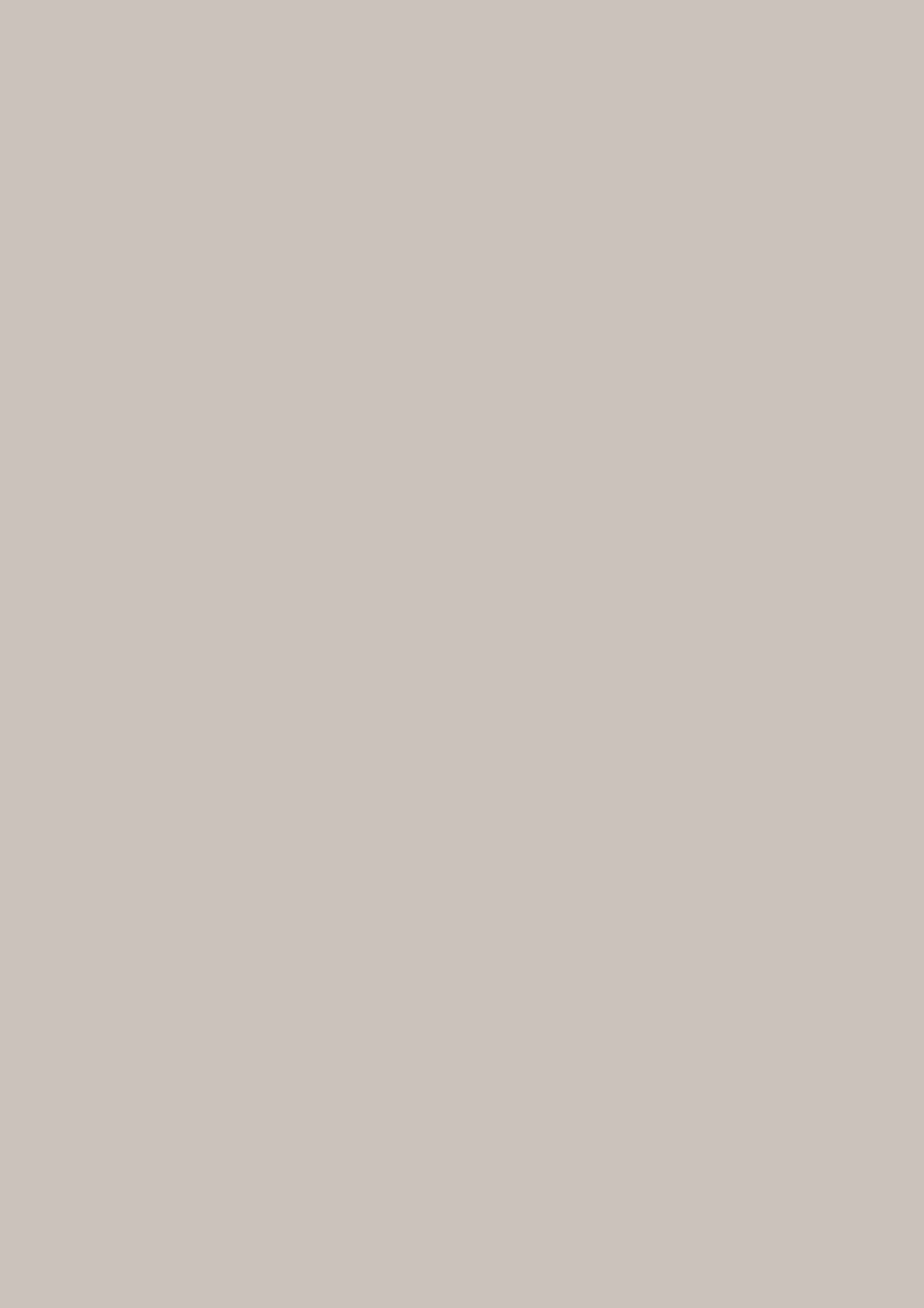 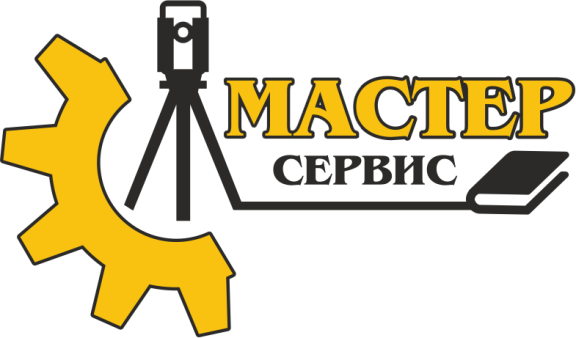 ПРОЕКТ ГЕНЕРАЛЬНОГО ПЛАНА МУНИЦИПАЛЬНОГО ОБРАЗОВАНИЯ УХОЛОВСКОЕ ГОРОДСКОЕ ПОСЕЛЕНИЕУХОЛОВСКОГО РАЙОНА РЯЗАНСКОЙ ОБЛАСТИПОЯСНИТЕЛЬНАЯ ЗАПИСКАТОМ 2.МАТЕРИАЛЫ ПО ОБОСНОВАНИЮ ПРОЕКТАМуниципальныйконтракт№ 0159200001213001223-0048146-01 от  16.07.2013 г.Заказчик:Главное управление архитектуры и градостроительства Рязанской области Директор    В.А.  Чендыров                                  Начальник кадастрового отдела                                      М.А. АкимовИнженер-картограф                                                          М.В. Черномуров  СОСТАВ АВТОРСКОГО КОЛЛЕКТИВАСОСТАВ АВТОРСКОГО КОЛЛЕКТИВАСОСТАВ АВТОРСКОГО КОЛЛЕКТИВАСОСТАВ АВТОРСКОГО КОЛЛЕКТИВАГлавный архитектор проекта Главный архитектор проекта В.В. ГришинВ.В. ГришинПриродные условия и ресурсы, экологияПриродные условия и ресурсы, экологияЮ.В. СивоконьЮ.В. СивоконьПространственный анализПространственный анализЮ.В. СивоконьЮ.В. СивоконьИнженерное оборудование территории, социальная инфраструктураИнженерное оборудование территории, социальная инфраструктураМ.А. АкимовА.И. ГончарукМ.А. АкимовА.И. ГончарукИнженер-картографИнженер-картографМ.В. ЧерномуровМ.В. ЧерномуровКартографКартографО.Н. ИсаеваО.Н. ИсаеваСОСТАВ ПРОЕКТАСОСТАВ ПРОЕКТАСОСТАВ ПРОЕКТАСОСТАВ ПРОЕКТАОбозначенияНаименованиеНаименованиеПримечаниеПЗПояснительная запискаПояснительная запискаПЗ - 1ТОМ 1. ПОЛОЖЕНИЯ О ТЕРРИТОРИАЛЬНОМ ПЛАНИРОВАНИИТОМ 1. ПОЛОЖЕНИЯ О ТЕРРИТОРИАЛЬНОМ ПЛАНИРОВАНИИПЗ - 2ТОМ 2. МАТЕРИАЛЫ ПО ОБОСНОВАНИЮ ПРОЕКТАТОМ 2. МАТЕРИАЛЫ ПО ОБОСНОВАНИЮ ПРОЕКТАГЧГрафическая частьГрафическая частьЛист 1КАРТА ПЛАНИРУЕМОГО РАЗМЕЩЕНИЯ ОБЪЕКТОВ МЕСТНОГО ЗНАЧЕНИЯ ПОСЕЛЕНИЯКАРТА ПЛАНИРУЕМОГО РАЗМЕЩЕНИЯ ОБЪЕКТОВ МЕСТНОГО ЗНАЧЕНИЯ ПОСЕЛЕНИЯМ 1:10 000Лист 2КАРТА ГРАНИЦ НАСЕЛЕННЫХ ПУНКТОВ ВХОДЯЩИХ В СОСТАВ ПОСЕЛЕНИЯКАРТА ГРАНИЦ НАСЕЛЕННЫХ ПУНКТОВ ВХОДЯЩИХ В СОСТАВ ПОСЕЛЕНИЯМ 1:10 000Лист 3КАРТА ФУНКЦИОНАЛЬНЫХ ЗОН ПОСЕЛЕНИЯКАРТА ФУНКЦИОНАЛЬНЫХ ЗОН ПОСЕЛЕНИЯМ 1:10 000Лист 4КАРТА ЗОН С ОСОБЫМИ УСЛОВИЯМИ ИСПОЛЬЗОВАНИЯ ТЕРРИТОРИЙКАРТА ЗОН С ОСОБЫМИ УСЛОВИЯМИ ИСПОЛЬЗОВАНИЯ ТЕРРИТОРИЙМ 1:10 000Лист 5ТЕРРИТОРИИ, ПОДВЕРЖЕННЫЕ РИСКУ ВОЗНИКНОВЕНИЯ ЧРЕЗВЫЧАЙНЫХ СИТУАЦИЙ ПРИРОДНОГО И ТЕХНОГЕННОГО ХАРАКТЕРАТЕРРИТОРИИ, ПОДВЕРЖЕННЫЕ РИСКУ ВОЗНИКНОВЕНИЯ ЧРЕЗВЫЧАЙНЫХ СИТУАЦИЙ ПРИРОДНОГО И ТЕХНОГЕННОГО ХАРАКТЕРАМ 1:10 000ОГЛАВЛЕНИЕГЛАВА I АНАЛИЗ СОВРЕМЕННОГО ИСПОЛЬЗОВАНИЯ ТЕРРИТОРИИ УХОЛОВСКОГО ГОРОДСКОГО ПОСЕЛЕНИЯ6РАЗДЕЛ 1. ОБЩИЕ СВЕДЕНИЯ О МО. ЭКОНОМИКО-ГЕОГРАФИЧЕСКОЕ ПОЛОЖЕНИЕ71.1. Общие сведения о МО71.2. Границы МО 81.3. Экономико-географическое положение101.4. Краткая историческая справка12РАЗДЕЛ 2. ФИЗИКО-ГЕОГРАФИЧЕСКИЕ УСЛОВИЯ И МИНЕРАЛЬНО-СЫРЬЕВЫЕ РЕСУРСЫ ТЕРРИТОРИИ142.1. Геологические и геоморфологические особенности территории МО142.2. Климатические и агроклиматические условия территории МО162.3. Гидрологические условия территории МО172.4. Инженерно-геологические условия182.5. Земельные ресурсы192.6. Почвы территории МО202.7. Растительность и животный мир территории МО202.8. Минерально-сырьевые ресурсы муниципального образования21РАЗДЕЛ 3. ПОЛОЖЕНИЕ МУНИЦИПАЛЬНОГО ОБРАЗОВАНИЯ В СИСТЕМЕ РАССЕЛЕНИЯ УХОЛОВСКОГО РАЙОНА И РЯЗАНСКОЙ ОБЛАСТИ. МЕЖСЕЛЕННОЕ КУЛЬТУРНО-БЫТОВОЕ ОБСЛУЖИВАНИЕ223.1. Положение муниципального образования в системе расселения Ухоловского района и Рязанской области223.2. Межселенное культурно-бытовое обслуживание23РАЗДЕЛ 4. НАСЕЛЕНИЕ. ДЕМОГРАФИЧЕСКИЕ И ТРУДОВЫЕ РЕСУРСЫ УХОЛОВСКОГО ГОРОДСКОГО ПОСЕЛЕНИЯ274.1. Динамика численности населения274.2. Демографические и миграционные процессы284.3. Этнический состав населения304.4. Половозрастная структура населения31РАЗДЕЛ 5. СОЦИАЛЬНАЯ ИНФРАСТРУКТУРА, БЫТОВОЕ И СОЦИАЛЬНОЕ ОБСЛУЖИВАНИЕ НАСЕЛЕНИЯ335.1. Образование335.2. Здравоохранение345.3. Культурное обслуживание355.4. Физическая культура и спорт365.5. Объекты культурного наследия36РАЗДЕЛ 6.СОВРЕМЕННОЕ СОСТОЯНИЕ РАЗВИТИЯ ЭКОНОМИКИ УХОЛОВСКОГО ГОРОДСКОГО ПОСЕЛЕНИЯ376.1. Анализ состояния и перспектив развития экономики Ухоловского городского поселения376.2. Малое предпринимательство39РАЗДЕЛ 7. СОВРЕМЕННАЯ АРХИТЕКТУРНО-ПЛАНИРОВОЧНАЯ ОРГАНИЗАЦИЯ ТЕРРИТОРИИ417.1. Функциональное зонирование территории417.3. Жилищный фонд МО427.4. Транспортная инфраструктура447.5. Инженерная инфраструктура45РАЗДЕЛ 8. СОСТОЯНИЕ ОКРУЖАЮЩЕЙ СРЕДЫ ТЕРРИТОРИИ УХОЛОВСКОГО ГОРОДСКОГО ПОСЕЛЕНИЯ. ОБЪЕКТЫ СПЕЦИАЛЬНОГО ПОЛЬЗОВАНИЯ. ООПТ488.1. Общий анализ экологического состояния и особенностей территории488.2. Оценка состояния атмосферного воздуха488.3. Оценка состояния поверхностных вод508.4. Отходы производства и потребления508.5. Захоронение биологических отходов518.6. Оценка размещения и использования коммунальных объектов специального пользования528.7. Особо охраняемые природные территории52ГЛАВА II. АНАЛИЗ СУЩЕСТВУЮЩИХ ОГРАНИЧЕНИЙ ГРАДОСТРОИТЕЛЬСНОГО РАЗВИТИЯ УХОЛОВСКОГО ГОРОДСКОГО ПОСЕЛЕНИЯ53РАЗДЕЛ 9. ГРАДОСТРОИТЕЛЬНЫЕ ОГРАНИЧЕНИЯ И ОСОБЫЕ УСЛОВИЯ ИСПОЛЬЗОВАНИЯ ТЕРРИТОРИИ54РАЗДЕЛ 10. ОСНОВНЫЕ ФАКТОРЫ РИСКА ВОЗНИКНОВЕНИЯ ЧРЕЗВЫЧАЙНЫХ СИТУАЦИЙ ПРИРОДНОГО И ТЕХНОГЕННОГО ХАРАКТЕРА. ТРЕБОВАНИЯ ПОЖАРНОЙ БЕЗОПАСНОСТИ.6310.1. Чрезвычайные ситуации природного характера6310.2. Чрезвычайные ситуации биолого-социального характера6410.3. Чрезвычайные ситуации техногенного происхождения65РАЗДЕЛ 1ОБЩИЕ СВЕДЕНИЯ О МО.ЭКОНОМИКО-ГЕОГРАФИЧЕСКОЕ ПОЛОЖЕНИЕ1.1. Общие сведения о МО1.2. Границы МО 1.3. Экономико-географическое положениеГородРасстояние, кмВременная доступностьРяжск3350 минРязань1602ч 53минКасимов1703ч 51минШацк1302ч 22минСкопин761ч 37мин1.4. Краткая историческая справкаРАЗДЕЛ 2ФИЗИКО-ГЕОГРАФИЧЕСКИЕ УСЛОВИЯ И МИНЕРАЛЬНО-СЫРЬЕВЫЕ РЕСУРСЫ ТЕРРИТОРИИ2.1. Геологические и геоморфологические особенности территории МО2.2. Климатические и агроклиматические условия территории МО2.3. Гидрологические условия территории МО2.4. Инженерно-геологические условия2.5. Земельные ресурсы№Наименование категории земельПлощадь территорииПлощадь территории№Наименование категории земельга%1Территория муниципального образования – Ухоловское городское поселение, всего9706,57100,00В том числе:2Земли поселений1232,2512,70Из них:-  р.п. Ухолово797,15-  с. Погореловка125,12-  с. Кензино211,28-  дер. Келейминовка 98,703Земли сельскохозяйственного назначения   7104,8573,19из них: -  муниципальный фонд перераспределения земельн.д.4Земли промышленности23,180,245Земли энергетики124,451,286Земли транспорта233,002,407Земли связи, радиовещания, телевидения, информатики-8Земли для обеспечения космической деятельности-9Земли обороны и безопасности-10Земли иного специального назначения3,190,0311Земли особо охраняемых природных территорий-12Земли лечебно-оздоровительных местностей и курортов-13Земли природоохранного назначения-14Земли рекреационного назначения790,008,1415Земли историко-культурного назначения-16Особо ценные земли-17Земли лесного фонда-18Земли водного фонда195,652,0219Земли запаса-2.6. Почвы территории МО2.7. Растительность и животный мир территории МО2.8. Минерально-сырьевые ресурсы муниципального образованияРАЗДЕЛ 3ПОЛОЖЕНИЕ МУНИЦИПАЛЬНОГО ОБРАЗОВАНИЯ В СИСТЕМЕ РАССЕЛЕНИЯ УХОЛОВСКОГО РАЙОНА И РЯЗАНСКОЙ ОБЛАСТИ. МЕЖСЕЛЕННОЕ КУЛЬТУРНО-БЫТОВОЕ ОБСЛУЖИВАНИЕ3.1. Положение муниципального образования в системе расселения Ухоловского района и Рязанской области№п/пМуниципальноеобразованиеКоличество МОКоличество НП в нихВ среднем на 1 муниципальное образованиеВ среднем на 1 муниципальное образованиеСредний размер населенного пункта№п/пМуниципальноеобразованиеКоличество МОКоличество НП в нихНаселенных пунктовЖителейСредний размер населенного пункта1Рязанская обл.314--114465036452Ухоловский район55310,619061803Ухоловское ГП144186414843.2. Межселенное культурно- бытовое обслуживаниеВиды обслуживанияСостав учреждений и предприятий по ступеням и центрам обслуживанияСостав учреждений и предприятий по ступеням и центрам обслуживанияСостав учреждений и предприятий по ступеням и центрам обслуживанияВиды обслуживанияПовседневного пользованияПериодического пользованияЭпизодического пользованияВиды обслуживанияпгт Ухоловопгт Ухоловог. Рязань1. Учреждения образования.Детский сад;Средняя общеобразовательная школа.МУДОД «Дом детского творчества».Детский сад;Средняя общеобразовательная школа.МУДОД «Дом детского творчества».Высшие и средние специальные учебные заведения (филиалы); Центры переподготовки кадров.2. Учреждения здравоохранения и социального обеспечения.Центральная районная больница;Отделение скорой медицинской помощи;Районная поликлиника;Аптека;Стоматологическая поликлиника;Роддом.Центральная районная больница;Отделение скорой медицинской помощи;Районная поликлиника;Аптека;Стоматологическая поликлиника;Роддом.Межрайонные многопрофильные больницы и диспансеры;Клинические, реабилитационные и консультативно - диагностические центры;Базовые поликлиники.3. Учреждения культуры и искусства.Районный дом культурыРайонный дом культурыМузейно-выставочные центры;Театры;Многофункциональные культурно- зрелищные центры, концертные залы; Специализированные библиотеки, видеозалы.4. Физкультурно-оздоровительные сооружения.Стадион и спортзал (в т. ч. школьные).Спортивные площадкиСпортивные объекты районного уровняСтадион и спортзал (в т. ч. школьные).Спортивные площадкиСпортивные объекты районного уровняСпортивные комплексы открытые и закрытые, бассейны;Детская спортивная школа олимпийского резерва;Специализированные спортивные сооружения5. Торговля и общественное питание..Магазины товаров повседневного спроса, предприятия общественного питания.Магазины продовольственных и промышленных товаров, предприятия общественного питания..Магазины товаров повседневного спроса, предприятия общественного питания.Магазины продовольственных и промышленных товаров, предприятия общественного питания.Торговые комплексы;Оптовые и розничные рынки, ярмарки;Рестораны, бары и т.д.6. Учреждения бытового и коммунального обслуживания.Предприятия бытового обслуживания;Гостиницы;Пожарная часть.Предприятия бытового обслуживания;Гостиницы;Пожарная часть.Фабрики централизованного выполнения заказов;Оздоровительные комплексы, Гостиницы.7. Административно-деловые и хозяйственные учреждения.Администрация МО;Опорный пункт охраны порядка;Отделение связи.Административно-управленческие организации;Банки, конторы, офисы; Отделения связи и милиции; Суд и прокуратура; Юридическая и нотариальные конторы; Жилищно-коммунальные службы.Администрация МО;Опорный пункт охраны порядка;Отделение связи.Административно-управленческие организации;Банки, конторы, офисы; Отделения связи и милиции; Суд и прокуратура; Юридическая и нотариальные конторы; Жилищно-коммунальные службы.Административно-хозяйственные комплексы;Деловые банковские структуры;Дома связи и юстиции;Центральные отделения банков;отдел внутренних дел;Проектные и конструкторские бюро, жилищно-коммунальные организации.РАЗДЕЛ 4НАСЕЛЕНИЕ. ДЕМОГРАФИЧЕСКИЕ И ТРУДОВЫЕ РЕСУРСЫ УХОЛОВСКОГО ГП 4.1. Динамика численности населенияМО200820092010201120122012Ухоловское58845898593255005937Наименование показателяЕдиницаизмерения.Численность населения - всегочеловек58845898593255005937Населенные пункты, входящие в состав  муниципального МО, всегоединиц44444р.п. Ухоловочеловек53915351593249555405c. Кензиночеловек146146143143143с. Погореловкачеловек357401389402389с. Калейминовкачеловек000004.2. Демографические и миграционные процессыТерриториальноеобразование19952000200520082009РождаемостьРождаемостьРождаемостьРождаемостьРождаемостьРождаемостьРязанская область7,87,08,49,410,1Ухоловский район8,88,49,19,411,5Ухоловское ГП98,88,98,69,4СмертностьСмертностьСмертностьСмертностьСмертностьСмертностьРязанская область17,919,120,319,018,6Ухоловский район20,424,324,420,919,2Ухоловское ГП18,717,918,618,917,4Убыль/приростУбыль/приростУбыль/приростУбыль/приростУбыль/приростУбыль/приростРязанская область-10,1-12,1-11,9-9,6-8,5Ухоловский район-11,6-15,9-15,3-11,5-7,7Ухоловское ГП-9,7-9,1-9,7-10,3-8Территориальноеобразование20082009ПрибылоПрибылоПрибылоРязанская область1581314355Ухоловский район189142Ухоловское ГП6555ВыбылоВыбылоВыбылоРязанская область1276011726Ухоловский район110127Ухоловское ГП4556Убыль/приростУбыль/приростУбыль/приростРязанская область30532629Ухоловский район7915Ухоловское ГП20-14.3. Этнический состав населения4.4. Половозрастная структура населенияПоказательЕдин.20082009201020112012Численность населения - всего                      человек58845898593255005937Населенные пункты, входящие в состав  муниципального образования всего                                       единиц44444в т.ч.                                             р.п.УхоловоЧисленность населения                              человек53915351593249555405Из общей численности населения поселения: Дети:                                              1103984980981975дошкольного возраста                               человек215215220364350школьного возраста                                 человек   888769760617625Неработающее население в трудоспособном возрасте   человек230230230230230Студенты                                           человек360360360360360Пенсионеры и инвалиды                              человек20002000154216042370Работающее население                               16981698282017801470c.КензиноЧисленность населения                              человек146146143143143Из общей численности населения поселения: Дети:                                              997715дошкольного возраста                               человек554412школьного возраста                                 человек   44333Неработающее население в трудоспособном возрасте   человек2020202020Студенты                                           человек1515151515Пенсионеры и инвалиды                              человек6262565156Работающее население                               4040485037с.ПогореловкаЧисленность населения                              человек   357401389402389Из общей численности населения поселения: Дети:                                              человек 2020171768дошкольного возраста                               человек 887630школьного возраста                                 человек 1212101138Неработающее население в трудоспособном возрасте   человек 40404030Студенты                                           человек 25252525Пенсионеры и инвалиды                              человек 160160140112Работающее население                               человек 112156180154РАЗДЕЛ 5СОЦИАЛЬНАЯ ИНФРАСТРУКТУРА, БЫТОВОЕ И СОЦИАЛЬНОЕ ОБСЛУЖИВАНИЕ НАСЕЛЕНИЯ5.1. ОбразованиеНаименование показателяЕдиницаизмерения2009 г....Число постоянных детских дошкольных учреждений, всегоединиц3333Число детей, посещающих детские дошкольные учреждения, всегочеловек235224231234Наименование показателяЕдиницаизмерения2009 г....Число общеобразовательных школ, всего единиц1111Число учащихся в общеобразовательных школах, всего человек6046096176255.2. ЗдравоохранениеНаименование показателяЕдиница измерения2009 гЧисло больничных учреждений всегоединиц1111Мощность больничных учреждений - всего91917070Число амбулаторно-поликлинических учреждений всегоединиц1111Мощность амбулаторно-поликлинических учреждений, всего150150150150Численность среднего медицинского персоналачел.69686765Фельдшерско – акушерские пунктыединиц1111Другие лечебно-профилактические учреждения (указать конкретно)единиц5.3. Культурное обслуживаниеНаименование показателяЕдиница   
измерения2009 г....Число общеобразовательных школ, всего              единиц1111Число учащихся в общеобразовательных школах, всего человек604609617625Число школ-интернатов, всего                       единицв них:                                             мест                                               единицдетей                                              человекЧисло учреждений дополнительного образования детей единицв них детей                                        человекЗдравоохранение                   Число больничных учреждений                единиц111Культура и искусство                Число массовых библиотек - всего                   единиц333Число клубных учреждений - всего                   единиц222Число музеев                                       единицФизкультура и спорт                 Число спортивных сооружений, всего                 единиц131919стадионы                                           единиц111717спортивные залы                                    единиц2225.4. Физическая культура и спорт5.5. Объекты культурного наследияРАЗДЕЛ 6СОВРЕМЕННОЕ СОСТОЯНИЕ РАЗВИТИЯ ЭКОНОМИКИ УХОЛОВСКОГО ГП6.1. Анализ состояния и перспектив развития экономики Ухоловского ГП*Наименование предприятияМестоположениеСпециализацияФизический объём выпускаемой продукцииЧисленность работников, человекСПК «Маяк»Ухоловское г/п р.п. Ухоловопроизводство зерна, молока. мясаЗерно-5737 тнМолоко-521 тнМясо КРС-59 тн80ОАО «Аграрий»Ухоловское г/пр.п. Ухолово, производство зернаЗерно-3368 тн39Коопхоз «Русь»Ухоловское г/пс. Погореловка, .производство зерна, сахарной свеклыЗерно-2326 тн  Сах.свекла-3560 тн18Коопхоз «Труд»Ухоловское г/пр.п. Ухолово, производство зернаЗерно-3564 тн13ООО «Кензино»Ухоловское г/пс. Кензинопроизводство продукции раст-ва и жив-ваЗерно-567 тн3ОАО «Ухоловский молочный завод»Производство молочных продуктов386.2. Малое предпринимательствоПотребительский рынок2009 г....Розничная торговля                                 Количество предприятий розничной торговли                            67686974в том числе:                                       Магазинов                                          62626274киосков                                            5675Общественное питаниеКоличество предприятий общественного питания                                    2222Число посадочных мест                              72727272Бытовые услугиКоличество предприятий, оказывающих бытовые услуги                             1722в том числе:                                       ремонт и техническое обслуживание автотранспортных  средств                                            5456услуги парикмахерских                              3377ритуальные услуги                                  2222РАЗДЕЛ 7СОВРЕМЕННАЯ АРХИТЕКТУРНО-ПЛАНИРОВОЧНАЯ ОРГАНИЗАЦИЯ ТЕРРИТОРИИ7.1. Функциональное зонирование территории.7.2. Жилищный фонд МОНаличие объектов жилищно-коммунального хозяйства на   территории  (наименование) городского (сельского) поселенияЕдиница измерения2008 г.2009 г.2010 г.2011 г.2012 г.Общая площадь жилищного фонда - всего              тыс. кв. м40,340,341,941,9в том числе:                                       муниципальный жилищный фонд                        тыс. кв. м5,55,53,83,8ведомственный жилищный фонд                        -жилищный фонд МКД, находящийся в личной                
собственности граждан                              тыс. кв. м34,834,838,138,1Число домовладений (квартир)                       единиц878878878878Общая площадь жилищного фонда, находящегося в      
 аварийном состоянии, всего                тыс. кв. м0,60,61,61,4в том числе:                                       - муниципального                                  тыс. кв. мОборудование жилищного фонда (в % к размеру        
общей площади)                                     70707070водопроводом                                       %87,487,487,487,4канализацией                                       %73737373горячим водоснабжением                             %37373737газоснабжением                                     %97979797ваннами и душем                                    %73737373центральным отоплением                             %45454545Количество семей, имеющих право на получение субсидий по услугам ЖКХ                            единиц65656060Водоснабжение                                      Мощность водозаборных сооружений                   тыс. куб. м 
в сутки2,32,32,32,3Протяженность уличной водопроводной сети           км33,9835,735,735,7Канализация                                        Мощность очистных сооружений                       тыс. куб. м 
в сутки0,40,40,40,4Теплоснабжение                                     Мощность источников теплоснабжения                 Гкал/час21212121Протяженность тепловых сетей                       км7,25,95,95,9Газификация                                        Протяженность газовых сетей                        км40,855,566,466,6Число газифицированных жилых домов (квартир),      
всего:                                             единиц2529256525662568в том числе:                                       сжиженным газом                                    единиц2682681631437.4. Транспортная инфраструктура7.5. Инженерная инфраструктураНаселенный пунктБалансодержательГод постройкиГлубина,мТех.состояниеУхоловское городское поселениеУхоловское городское поселениеУхоловское городское поселениеУхоловское городское поселениеУхоловское городское поселениер.п.УхоловоОАО «Ухоловский молочный завод»1992130,0Действующая,состояние удовлет.р.п.УхоловоОАО «Ухоловский молочный завод»1972132,00Действующая, состояние удовлет.р.п.УхоловоХлебозавод Ухоловского райпо1967130,0Действующая,состояние удовлет.р.п.УхоловоОАО «Ухоловский завод «Строммашина»1979135,0Действующая,состояние удовлет.р.п.УхоловоОАО «Ухоловский завод «Строммашина»1979135,0Резервная,состояние удовлет.р.п.УхоловоМУП «ЖКУ»1977130,0действующая, требуется ремонт и ограждение СЗЗс. ПогореловкаМУП «ЖКУ»1978125,0Действующая, требуется  ограждение СЗЗс.КензиноМУП «ЖКУ»1971130,0Действующая, требуется  ограждение СЗЗр.п.УхоловоМУП «ЖКУ»1999135,0Действующая, требуется  ограждение СЗЗр.п.УхоловоМУП «ЖКУ»1956120,0законсервированар.п.УхоловоМУП «ЖКУ»1977130,0затампонированар.п.УхоловоМУП «ЖКУ»1960136,0не рабочая, требуется кап.ремонт и ограждение СЗЗр.п.УхоловоМУП «ЖКУ»1993136,0Действующая, требуется ограждение СЗЗр.п.УхоловоМУП «ЖКУ»1977135,0Действующая, требуется ограждение СЗЗр.п.УхоловоМУП «ЖКУ»1970110,0не рабочая, требуется тампонажр.п.УхоловоМУП «ЖКУ»2003115,0действующаяр.п.УхоловоМУП «ЖКУ»2005135,0Резервная, требуется ограждение СЗЗр.п.УхоловоМУП «ЖКУ»2005135,0действующаяс.ПогореловкаМУП «ЖКУ»1991130,0не рабочая, требуется кап.ремонт и  ограждение СЗЗс.ПогореловкаМУП «ЖКУ»1961105,0Действующая, требуется ограждение СЗЗр.п.УхоловоСПК «Маяк»1974130,0действующая, требуется ремонт и  ограждение СЗЗр.п.УхоловоСПК «Маяк»1966130,0не действующаяРАЗДЕЛ 8СОСТОЯНИЕ ОКРУЖАЮЩЕЙ СРЕДЫ ТЕРРИТОРИИ УХОЛОВСКОГО ГП. ОБЪЕКТЫ СПЕЦИАЛЬНОГО ПОЛЬЗОВАНИЯ. ООПТ8.1. Общий анализ экологического состояния и особенностей территории 8.2. Оценка состояния атмосферного воздуха8.3. Оценка состояния поверхностных вод8.4. Отходы производства и потребления8.5. Захоронение биологических отходов8.6. Оценка размещения и использования коммунальных объектов специального пользования8.7. Особо охраняемые природные территорииРАЗДЕЛ 9ГРАДОСТРОИТЕЛЬНЫЕ ОГРАНИЧЕНИЯ И ОСОБЫЕ УСЛОВИЯ ИСПОЛЬЗОВАНИЯ ТЕРРИТОРИИРАЗДЕЛ 10ОСНОВНЫЕ ФАКТОРЫ РИСКА ВОЗНИКНОВЕНИЯ ЧРЕЗВЫЧАЙНЫХ СИТУАЦИЙ ПРИРОДНОГО И ТЕХНОГЕННОГО ХАРАКТЕРА. ТРЕБОВАНИЯ ПОЖАРНОЙ БЕЗОПАСНОСТИ.10.1. Чрезвычайные ситуации природного характера10.2. Чрезвычайные ситуации биолого-социального характера10.3. Чрезвычайные ситуации техногенного происхождения